האידיאולוגיה הנאצית מבואהאידיאולוגיה הנאצית נוסחה ברובה על ידי היטלר עצמו בספרו "מיין קאמפף" ("מאבקי"). את הספר כתב היטלר בעודו מרצה את עונשו בכלא לאחר ניסיון ההפיכה הכושל שביצע ב-1923. בספר זה גיבש ופירט היטלר את העקרונות המובילים של האידיאולוגיה הנאצית וגם את חזונו לגבי הדרך להגשמתם. הגשמת החזון תביא ליצירת "סדר חדש" שבו ישלוט הגזע הארי באירופה, הגזעים הנחותים ישועבדו והיהודים ייכחדו.עקרונות האידיאולוגיה הנאצית:1. תורת הגזעבמרכז האידיאולוגיה הנאצית עמדה תורת הגזע. על פי תורת הגזע הנאצית, ישנו אי שוויון טבעי בין בני האדם. האנושות מחולקת לגזעים שאינם שווים מטבעם – ישנם גזעים עליונים וגזעים נחותים.כדי לנסות ולבסס את תורת הגזע באופן מדעי, השתמש היטלר בעיוות תורתו של דארווין שנקרא "דארוויניזם חברתי". כזכור, לפי תורתו המקורית של דארווין, בטבע קיימת מלחמת הישרדות מתמדת בין כל מיני החיות, כשמיני החיות המתאימים יותר לסביבה שורדים ואילו אלו שאינם מתאימים לסביבתם נכחדים. דארווין לא חילק בתורתו את האנושות לגזעים ולא קבע שהחזק שורד דווקא. ה"דארווניזם החברתי", גישה שעיוותה את רעיונות דארווין והשליכה מהם לחברה האנושית, טענה שמלחמת ההישרדות בטבע קיימת גם בחברה האנושית. על פי תפישת עולם זאת, בדיוק כמו בטבע, גם בקרב בני האדם מתנהלת מלחמת הישרדות מתמדת בין הגזעים. לפי תורת הגזע, סופה של מלחמה זאת יהיה בניצחונם של הגזעים החזקים ובשעבודם והכחדתם של הגזעים הנחותים.תורת הגזע הנאצית מחלקת את הגזעים לשלוש קטגוריות: יוצרי תרבות, נשאי תרבות ומחריבי תרבות: הגזע הארי- יוצרי תרבות –. בראש כל הגזעים ניצב הגזע הארי אליו משתייכים עמי צפון אירופה. בראש הגזע הארי עומד העם הגרמני. גזע זה הוא הגזע העליון, הגזע ש"יוצר תרבות" ומתחתיו נמצאים כל הגזעים האחרים. לפי היטלר, כל התרבות האנושית, האמנות, המדע והטכנולוגיה הם למעשה פרי יצירתם של הארים. הם שייסדו ופיתחו את התרבות האנושית. לבני הגזע הארי יש תכונות עליונות, הן מבחינה שכלית (אופי), הן מבחינה רוחנית והן מבחינה גופנית ולכן הם אלה שצריכים לשלוט בכל הגזעים האחרים.הגזע הסלאבי- נשאי תרבות – (פולנים, רוסים, צ'כים). עמים נחותים שנועדו לשרת את הגזע העליון. אין הם תורמים לתרבות האנושית, אלא רק מחקים את תרבותם ואת יצירתם של "יוצרי התרבות" ולכן הם צריכים להישלט על ידי הגזע העליון – הגזע הארי.הגזע השמי- הורסי תרבות – הגזע הנחות ביותר שממנו יש להיפטר. בתחתית גזע זה נמצאים היהודים. הם אפילו לא גזע, אלא רק תת-גזע. היהודים ממוקמים בתחתית סולם הגזעים. כל תכונותיהם שליליות (טפילים, מגלמים את מהות הרוע) והם חותרים ללא הפסקה להרוס את הסדר הגזעי הטבעי ואת התרבות האנושית כולה. כל דבר שהם נוגעים בו נהרס ומתנוון והם מהווים סכנה לקיום האנושות, ולכן יש להכחידם. הנאציזם חתר לשמירה על טוהר הגזע. תורת הגזע שמה דגש מיוחד על טוהר הדם. על פי תורת הגזע, הדם הוא האדם. הגזעים הם חלק מתבנית ביולוגית מוגדרת ומתוכננת: תכונות שכליות, רוחניות וגופניות עוברות בתורשה דרך הדם ולא ניתנות לשינוי. לכן הגזע הארי, שהוא הגזע העליון, חייב לשמור על טוהר הדם כדי שלא יזדהם על ידי דמם של גזעים נחותים, כמו היהודים,  שכל מטרתם היא לפגוע בטוהר הדם של הגזע הארי. מיזוג בין דם לדם יוביל לניוון ולהרס של הגזע העליון, ולכן יש לעשות כל מאמץ כדי למנוע מיזוג בין גזעים – כדי שהדם הארי לא יזדהם בדם של גזעים נחותים יותר. 2. אנטישמיות – שנאת היהודיםהאנטישמיות הנאצית הייתה אנטישמיות גזענית, שראתה ביהודים תת גזע נחות. יהודי נולד עם תכונותיו ולא יכול לשנותן, גם אם ימיר את דתו. על פי תורת הגזע, היהודים הם הורסי התרבות האנושית. מטרתו של העם היהודי היא להרוס כל עם שבקרבו הוא יושב כדי להשתלט על העולם כולו ואז להחריבו. היהודים הם חסרי יכולת לעבוד וליצור, אלא רק בעלי יכולת להרוס, לרמות ולנצל את סביבתם. מאפיינים אלה בתכונותיהם גורמים להם להפוך לטפילים בחברה שבה הם חיים.האנטישמיות הנאצית ראתה בגוף היהודי ההפך הגמור מהגוף הגרמני – בעוד כל הגרמנים יפים, חזקים, חרוצים ומוכשרים, כך כל היהודים מכוערים, עצלנים, רמאים ונצלנים. כישרונם היחידי של היהודים טמון ביכולתם לשמור על טוהר הגזע היהודי. הסכנה הגדולה היא שיהודים יחללו את טוהר הדם של הגזע הארי. לפי היטלר, היהודים מעולם לא רצו להתערות בסביבתם. ההתערות הייתה למראית עין, חלק מהעמדת פנים והונאה שמטרתה להסוות את כוונותיהם האמתיות. היהודים נתפסו כשורש כל הרע וכאחראים להפצת כל רעיון המנוגד לרוח הנאציזם – ובראשם, הליברליזם והסוציאליזם/קומוניזם.  בזמן כתיבת האידיאולוגיה הנאצית, היהודים כבר חדרו לכל ענפי הכלכלה, התקשורת והפוליטיקה בגרמניה ובעולם כולו כדי להפיץ את רעיונותיהם. הם ניסו באמצעות הפצת שקרים, תחבולות ומזימות להשתלט על גרמניה ועל העולם כולו.היהודים מתוארים על ידי היטלר, כנגיף נצחי של האנושות, כעכברושים, כחיידקים שחדרו לגוף הבריא של האומה הגרמנית ומנסים להרוס אותו מפנים. על הגזע הארי, והנאצים בראשם, לחשוף את כוונותיהם האמתיות של היהודים ולנהל נגדם מלחמת חורמה שבסופה הגוף הגרמני יטוהר מהחיידק היהודי. האנטישמיות הנאצית הייתה אבסורדית במובן הזה שיהודים הואשמו בדבר והיפוכו: שהיו מובילי הקפיטליזם והקומוניזם גם יחד, למשל.3. מרחב המחייההגזע הארי, שנמצא בתהליך מתמיד של צמיחה והתפתחות, צריך "מרחב מחייה" – הוא צריך שתהיה לו קרקע נוספת ומשאבים נוספים שבהם יוכל להשתמש כדי להמשיך ולהתפתח. מרחב מחייה זה נמצא ממזרח לגרמניה, במקום מושבם של העמים בני הגזע הסלאבי הנחות (פולין, רוסיה, צ'כוסלובקיה ). זכותו של העם הגרמני, כעומד בראש הגזע הארי וכשליט העתידי של העולם כולו, להבטיח לעצמו מרחב מחייה זה באירופה. ההצדקות לרעיון מרחב המחיה ע"י היטלר:1. הסבר כלכלי-  כך הגזע הארי יוכל למצוא את מקורות המזון וחומרי הגלם שיבטיחו את קיומו ויאפשרו את המשך עמידתו בראש האנושות כולה.2. הסבר פוליטי- כך גם יחוסל המשטר הקומוניסטי, שלדעת היטלר היהודים הם שיצרו אותו. 3. הסבר היסטורי- על גרמניה לשוב ולהיות מעצמה השולטת על שטח גדול, כפי שהייתה בימי הביניים.את הזכות למרחב המחייה יממש הגזע הארי במלחמה. לאחר שיכבוש הגזע הארי את מרחב המחייה שלו, הוא ייצור "סדר חדש" שבו הארים יהיו האדונים, הסלאבים משרתיהם והיהודים ייכחדו. 4. עקרון המנהיג - "הפיהרר פרינציפ"המאבק למימוש עקרונות האידיאולוגיה צריך להיות מובל על ידי אדם אחד בלבד: הפיהרר. הפיהרר צריך לעמוד בראש המדינה הגרמנית ולהוביל אותה לניצחון במאבק ואת הגזע הארי לשליטה בעולם כולו. הוא אינו יכול להיות כפוף לחוקים ולכן הוא נמצא מעל כל חוק שנכתב על ידי בני אדם. אסור לערער או לחלוק על דבריו, החלטותיו או דרכו. הפיהרר הוא עליון הן בתכונותיו והן בכישוריו, הוא מוצג בתעמולה כאב גדול של העם הגרמני, אשר נבחר לתפקיד מכוח אישיותו. הפיהרר נתפס כבעל תכונות נעלות כמקור כל החכמה וכמקור החוק . הפיהרר נשלח לדאוג לעם הגרמני ולהוביל אותו, לעתיד מפואר- לכונן את "הסדר החדש" באירופה. (עמ' 186)כל סמכויות השלטון נמצאות בידי הפיהרר משום שרק הוא יודע מה טוב בשביל העם, והוא זה שמבטא את רצון העם ופועל למימוש ייעודו הטבעי של הגזע הארי לשלוט בגזעים האחרים. לכן קיימת זהות מוחלטת בין רצון הפיהרר לבין רצון העם הגרמני – מי שלא מסכים עם הפיהרר הוא בוגד בעמו ובמדינתו. גרמניה תחת שלטונו של הפיהרר תהיה מדינה חזקה ומאוחדת. 5. לאום כערך עליון- עליונות המדינה (האומה הגרמנית)המדינה הגרמנית צריכה להיות מדינה ארית טהורה. זוהי מדינתו של העם הגרמני (ה"פולק") והיא תושתת על טוהר הגזע וטוהר הדם. התכלית העליונה של המדינה היא לשמור על אחדותו ועל טוהרו של הגזע הארי ולהמשיך לקדמו כיוצר התרבות האנושית. במדינה יחיה רק עם אחד – העם הגרמני ולזרים לא יהיה מקום במדינה. המדינה היא הערך העליון וליחיד אין זכות קיום ללא המדינה. המדינה תשלוט בחייו של היחיד, ותקבע לו מה לעשות לפי צרכיה. אין כל חשיבות ליחיד ולצרכיו, לזכויותיו ולשאיפותיו. היחיד צריך לעשות כל מה שמצווה עליו המדינה, ואף להקריב את חייו למענה, כאשר יידרש לכך. בראש המדינה עומד המנהיג, הפיהרר. צוויו מוחלטים וערעור על החלטותיו או דרכו הוא ערעור על המדינה.אחדות הגרמנים תבטיח את אחדות המדינה, את חוזקה ואת חוסנה הנדרשים כדי לנצח במלחמת הגזעים. כמו כן, עליונות המדינה תבטיח את החזרת גרמניה אל עבר ההיסטוריה המפוארת שלה – אל הרייך בן אלף השנים – אל האימפריה הגרמנית הגדולה.6. שלילת הדמוקרטיה הסוציאליזם והקומוניזםהאידיאולוגיה הנאצית ראתה בדמוקרטיה משטר חלש, שנכפה על גרמניה במסגרת הסכמי ורסאי. הנאצים שללו את זכויות היסוד של הפרט (חופש הדיבור והמצפון) כעיקרון בסיסי לחיים של כבוד ומוסר, והעדיפו את שליטתה של קבוצת עלית (מפלגה) הנמצאת מעל לחוק ובראשה מנהיג אחד. עיקרון דמוקרטי נוסף אותו בקשו הנאצים לשלול, הוא השוויון בין בני האדם [סוציאליזם]. במרכז תמונת העולם הנאצית לא ניצב האדם, אלא הגזע. הנאציזם תפס את מבנה העולם והחברה כהיררכיה של גזעים, כך שיש בני אדם נעלים ויש בני אדם נחותים, ויש גם כאלה שאינם נחשבים בני אדם.באידיאולוגיה הקומוניסטית, שתמכה בשוויון וסולידריות בין בני-האדם במקום במאבק בין גזעים, ראה הנאציזם אויב המזוהה עם היהודים, שכן שורש אידאולוגיה זו הוא בבולשביזם היהודי מבחינתם. רעיונות דמוקרטים וקומוניסטים הוצגו כביטוי לניוון וחולשה וכמכשול בפני בניית 'הסדר החדש' אותו ניסו הנאצים לקדם.המעבר של גרמניה מדמוקרטיה לנאציזםבחודשים הראשונים לשלטונו, לאחר שעלה לשלטון ב-30 בינואר 1933, הצליח היטלר לבסס את שלטונו תוך ניצול התוהו ובוהו ששרר בגרמניה, שימוש בכוח ובתעמולה ואירועים מזדמנים. צווים וחקיקהעם עלייתו לשלטון היטלר הכריז על בחירות חדשות (בניסיון לבסס את הסכמת העם סביב היבחרו). כשבוע לפני מועד הבחירות הוצת בניין הרייכסטאג (בניין הפרלמנט) בברלין.  בעקבות האירוע היטלר פרסם את "צו החירום להגנת העם והמדינה", אשר שם בידיו סמכויות רבות וצמצם את חירויות האזרח במשטר הדמוקרטי. במסגרת צו החירום בוטל חופש הביטוי של היחיד, הוטלה צנזורה על העיתונות ואמצעי התקשורת בכלל (כולל דואר וטלפון), נאסר על אזרחים להתאגד ולהתאסף, ומי שהעז להפר את אחד מן האיסורים הסתכן בעונש חמור. בנוסף, נקבע עונש מוות על בגידה במולדת. הנאצים בממשלה החדשה טענו כי הצתת הרייכסטאג  הייתה מזימה קומוניסטית, ובמסגרת צו החירום הוצאו צווי מעצר נגד מנהיגים קומוניסטים וסוציאל דמוקרטיים. כל מערכת הבחירות נוהלה באלימות ותוך מסע הפחדה של הנאצים נגד הקומוניסטים. היטלר קיבל מהנשיא הינדנבורג אישור להפעלת צווי חירום שבהמשך יביאו לרדיפת כל מתנגדי הנאצים.החוק להחזרת הפקידות המקצועית על כנה ("חוק הפקידות")במסגרת החוק להחזרת הפקידות המקצועית על כנה, עובדי מדינה שלא היו ארים אולצו לפרוש מהשירות הציבורי. במקום היהודים שהיו 10% מעובדי המדינה, הוכנסו מובטלים גרמניים. במסגרת החוק פוטרו יהודים ממשרות החינוך והאוניברסיטאות והורחקו פקידים, רופאים ומשפטנים יהודיים מהשירות הציבורי, כמו כן הונהג "נומרוס קלאוזוס" באוניברסיטאות בגרמניה. החוק בעצם מנע את השפעתם של היהודים בתחומי הפוליטיקה, התרבות, התקשורת והחינוך."חוק ההסמכה"בבחירות ב-5.3.1933, שנערכו באווירת טרור קשה, זכתה המפלגה הנאצית ל-44% מהקולות. באמצעות רוב שייצר היטלר ברייכסטאג, בעזרת הפחדה, מאסר של מתנגדיו הקומוניסטים והבטחות שווא, הוא העביר באותו חודש את "החוק לביטול מצוקת העם והמדינה" (חוק ההסמכה). החוק הסמיך את היטלר וממשלתו לחוקק חוקים ללא השתתפות הרייכסטאג, אפילו אם הם סותרים את חוקת ויימאר (כלומר את הדמוקרטיה) למשך 4 שנים.החוק ביטל למעשה את המשטר הדמוקרטי-פרלמנטרי והיה הצעד הראשון בדרכו של היטלר להפוך לשליט יחיד. לאחר 4 שנים כבר שלטו הנאצים באופן מוחלט ולא היה צורך להאריך את תוקף החוק.חוק ביטול המפלגות-היטלר מבטל את כל המפלגות פרט למפלגה הנאציתב-14.7.1933 הוכרזה המפלגה הנאצית כמפלגה החוקית היחידה בגרמניה. גם תנועות הנוער של גופים מפלגתיים מתחרים נסגרו. במקביל פוזרו האיגודים המקצועיים והוקמה "חזית העבודה הגרמנית" ששלטה על הפעילות התעשייתית.איחוד תפקידי הקנצלר והנשיא: היטלר הופך ל"פיהרר"- האחדהבאוגוסט 1934 נפטר הנשיא הזקן הינדנבורג והיטלר ניצל זאת לאיחוד תפקידיו כקנצלר עם סמכויות הנשיא. כך הוא הפך באופן רשמי לשליט יחיד ותוארו הרשמי היה "הפיהרר". מעתה נשבעו חיילי הצבא לפיהרר ולא לחוקה והחלה מערכת של הערצת הפיהרר (הצדעה וקריאת "הייל היטלר"). באותו חודש התבצע משאל עם לאישור מהלכיו של היטלר. 90% הצביעו בעדו: סימן ברור להפיכת גרמניה למדינה טוטליטרית.חינוך ותעמולה ותרבותחינוךשינוי בתכני הלימוד - החינוך בגרמניה הנאצית הקיף את בתי הספר, ארגוני הנוער והספורט ומוסדות ההשכלה הגבוהה. היטלר רצה לבסס את מערכת החינוך על טהרת הגזע הארי. כל בתי הספר היו כפופים ומפוקחים ע"י המפלגה הנאצית, אשר מינתה את מנהלי בתי הספר, את מרכזי תנועות הנוער והמרצים באוניברסיטאות. כולם חויבו להישבע אמונים להיטלר ורישיונות ההוראה הוצאו על פי נאמנות פוליטית. מורים ומרצים לא ארים, ביניהם יהודים - פוטרו. נקבעה תכנית לימודים אחידה אשר שמה דגש על לימודי האידיאולוגיה הנאצית. בשיעורי היסטוריה למדו על העבר המפואר של העם הגרמני, בשיעורי ביולוגיה עסקו בתורת הגזע, ובשיעורי התעמלות עסקו בפיתוח וחיטוב הגוף, מתוך הנחה שגדולת הנפש הארית באה לידי ביטוי בגוף בריא וחטוב. בנוסף, הושם דגש על חינוך לציות לפיהרר ולמולדת. יום הולדתו של היטלר, היה ליום חג אשר צוין בכל בתי הספר. תנועות הנוער - הוקמה "תנועת הנוער ההיטלראי" - "היטלר יוגנד", נאסרה כל פעילות של תנועות נוער אחרות. כל הנוער מגיל 8-15 היה מאורגן בתנועה זו, ומשפחה שלא שלחה את ילדיה ל"היטלר יוגנד" נענשה בחומרה. בתנועה למדו את האידיאולוגיה הנאצית, אימון גופני, חינוך קדם צבאי, פיתוח אופי של לוחם, הערצת הכוח, המלחמה, חינוך לציות ולהיות חיילים נאמנים. המצטיינים נשלחו לבתי ספר מיוחדים של המפלגה. הבנות נשלחו אל "יונגמדל" (העלמות הצעירות), שם חונכו להיות אימהות טובות ונאמנות למולדת, אשר יגדלו ילדים אריים נאמנים וצייתנים. תעמולה ותרבותמקורות הידע והתקשורת נשלטו בידי המדינה. חל פיקוח על העיתונות תחת שליטה והכוונה, החדשות צונזרו והוכתבו מגבוה. פורסמו בהם מאמרי שטנה נגד היהודים כחלק מהתעמולה ולכן העיתונות שימשה שופר לתעמולה של המדינה הנאצית. "לשכת התרבות של הרייך" הדגישה את התרבות הנאצית. המדינה החליטה אלו יצירות אומנות, מוסיקה, ספרים, סרטים, עיתונים ומחזות יקראו, ישמעו ויראו. ספרים אשר חוברו ע"י יהודים הועלו באש. הוטל חרם על מוסיקת ג'אז ונגינת סקסופון אשר סימלו את האדם השחור. שידורי רדיו תכופים של נאומי גבלס - הנאצים ייחסו חשיבות רבה לרדיו ככלי תעמולתי. בגרמניה הנאצית נמכרו בזול מקלטי רדיו לכלל האזרחים, אשר זכו לכינוי "מקלט לעם" (פולקאמפפנגר). ברדיו שודרו נאומים של היטלר וגבלס, וכך בעת ובעונה אחת, כל אזרחי גרמניה, בצפון ובדרום, במזרח ובמערב, יכלו לשבת בחיק המשפחה או במפעל, בשעת אחר הצהריים או בערב, סביב שולחן האוכל עם כוס תה ועוגיות, ולהאזין לקולו של הפיהרר מדבר אליהם כאילו ישב לידם.  בנוסף, שודרו אירועי ראווה אשר ביקשו להעניק למאזינים את חווית הכינוסים. החל משנת 33' פיקח משרד התעמולה על שידורי הרדיו ותוכניהם וכן פעל לחסימת ערוצים זריםקולנוע – במהלך שנות השלושים, טרם הומצאה הטלוויזיה, הציבור הרחב בערים הגדולות היה נוהג ללכת לקולנוע לראות בין היתר, יומני חדשות. בתי הקולנוע נעשו למוקדי משיכה עבור אזרחים רבים, ובמיוחד ממעמד הביניים והמעמד הנמוך. המשטר הנאצי ניצל את בתי הקולנוע, ותחת פיקוחה של "הלשכה לתרבות הרייך", הפיק סרטי תעמולה רבים. סרטים כמו "ניצחון הרצון" של לני ריפנשטאל (אשר תיעד את כינוס המפלגה בנירנברג בשנת 1934), שמו את הדגש על עקרונות כמו "הלאום כערך עליון", ו"עיקרון המנהיג". בנוסף, הוצגו בבתי הקולנוע סרטים אנטישמיים כמו "היהודי זיס" ו"היהודי הנצחי". טרור והפעלת כוחשריפת הרייכסטאג [בהתחלה] שריפת ספרים וליל הסכינים הארוכותשריפת ספרים במאי 1933 נערך טקס שריפת ספרים בברלין ובערים רבות נוספות בגרמניה. בטקסים הועלו באש ספרים של סופרים יהודים, או ספרים שתוכנם נחשב "יהודי" או "מנוון" ונוגד את עקרונות האידיאולוגיה הנאצית. שריפת הספרים לוותה בנאומי הסתה מלהיבים וסוחפים. היה זה צעד של אלימות כנגד האוכלוסייה היהודית ומטענה הרוחני וכנגד רעיונות מודרניים שלא עולים בקנה אחד עם האידיאולוגיה הנאצית. צעד שביקש להגדיר את גבולות התרבות הגרמנית ומי שנמצא מחוץ לגבולות אלו.  היינריך היינה (משורר גרמני ממוצא יהודי שפסלו סולק ב-1933 מעיר הולדתו פרנקפורט) "חוזה את העתיד" 112 שנים לפני כן: "מקום שבו שורפים ספרים, שם ישרפו בסוף גם בני אדם."    (מתוך המחזה: "אלמנסור", 1821) "ליל הסכינים הארוכות"הכוחות שהעלו את היטלר לשלטון, ובראשם ה-ס.א., היוו איום על היטלר בשל חוסר הארגון שלהם ורעיונותיהם המהפכניים. ראש ה-ס.א. ארנסט ראהם רצה שארגונו יחליף את הצבא הגרמני (באותה תקופה מנה הארגון כ-3 מיליון חברים, פי 20 מהצבא). היטלר חשש מכוחו של ראהם ומאיומו על הצבא (משום שהיטלר שאף להרגיע את הצבא שיכל לאיים עליו) ולכן החליט לחסל את כוחו של הס.א.ב-30.6.1934 הורה היטלר להיינריך הימלר ראש הארגון החמוש השני, האס אס, להוציא להורג את ראשי הס.א. מאות הוצאו להורג בימים הבאים, ביניהם ראהם ועוזריו הקרובים.המדיניות הנאצית נגד יהודי גרמניה בשנים  1933-1938 מטרות המדיניות כלפי יהודי גרמניה: מייד עם עליית הנאצים לשלטון ב-1933 הם ממשיכים את מסע התעמולה נגד היהודים, הפעם כמדיניות ממשלתית ובאמצעות כוחות המפלגה. הפעולות נגד היהודים באו בכדי להרחיק אותם מאורח חייהם הקודם  לבודדם מן החברה הגרמנית, לנשלם מרכושם ופרנסתם (ולהעבירו לידיים אריות) ולעודדם להגר מגרמניה. המדיניות הנאצית כלפי היהודים הינה הדרגתית, עם שינוי לרעה ביחס ליהודים ככל שהנאצים מבססים את כוחם בגרמניה ובעולם. בקיצור:  נ.  ב.  לה!  נישול כלכלי, בידוד חברתי, להוציאם מגרמניה בדרך חוקיתהצעדים/ פעולות ליישום המטרות בין השנים 33-39יום החרם- חרם על בתי עסק יהודיים ב-1933 הוכרז חרם בן יום אחד על בתי עסק של יהודים, במהלכו אנשי הA.-.S עמדו מחוץ לחנויות שעליהן נכתב כי הן שייכות ליהודים ובקשו למנוע מהגרמנים להיכנס אליהם. החרם עורר תגובות קשות בעולם ולכן הופסק באופן רשמי אך באופן לא מאורגן הוא נמשך במקומות רבים.שריפת ספרים- [ פירוט למעלה] מכוון בין היתר נגד יהודים אבל לא רק כלפיהם!חוק הפקידות (פירוט למעלה)חוקי נירנברג, ספטמבר 1935בכינוס של המפלגה הנאצית בעיר נירנברג  בספטמבר 1935, מתקבלים חוקים המנדים את היהודים מן החברה הגרמנית:* חוק האזרחות: רק גרמנים בעלי דם גרמני יוכרו כאזרחי הרייך. כך הופכים היהודים לנתינים נחותים, חסרי זכויות והגנה, ללא זכות הצבעה. תקנה לחוק זה: מיהו יהודי? מוגדר כי יהודי הוא מי ששלושה מסביו יהודיים. לגבי בני התערובת, מי שיש להם שני סבים יהודיים, יבוא לידי ביטוי הקשר לקהילה היהודית ונישואין ליהודי, כלומר בן תערובת כזה יוכר כיהודי.* החוק להגנת הדם והכבוד הגרמני: איסור נישואין או יחסי מין בין יהודים לארים, איסור העסקת אישה גרמניה מתחת לגיל 45 ע"י יהודי (כדי למנוע ניצול מיני והולדת ילדים מעורבים) ואיסור על הנפת דגל הרייך וסמלי גרמניה ע"י יהודי.משמעותם של חוקי נירנברג – חוקי נירנברג הפכו את תורת הגזע מרעיון אידאולוגי של מצע המפלגה הנאצית לחוק במדינה, ובהם נקבע מי אזרח במדינה הנאצית ומי לא. חוקי נירנברג שללו מן היהודים את זכויות האזרח והשיוויון מהם נהנו מאז הקמת גרמניה, הם הפכו לנתינים ללא זכויות.  החוקים הפרידו בין היהודים לבין יתר הגרמנים, לא רק מבחינה משפטית, אלא גם מבחינה חברתית וביולוגית ונתנו לגיטימציה לאפלייתם. היהודים סומנו כתת-גזע הנושא בחובו איום וסכנה עבור המשך קיומו הפיזי והרוחני של הגזע הארי. 1936-1937- רגיעה יחסית במדיניות כלפי היהודים בגלל האולימפיאדה שהתקיימה בגרמניה.שנת 1938 כשנת מפנה במדיניות נגד היהודים:בעקבות התחזקות גרמניה, התבססות המפלגה הנאצית בשלטון וחוסר התגובה של העולם יכול היטלר לפנות לאלימות שמטרתה להיפטר מהיהודים ולפגוע בהם. בשלב זה יש סדרת פגיעות ביהודים:* אריזציה - החרמת רכוש יהודי, העברתו ל"ארים" או למדינה.* סימון - הוספת השמות ישראל לגברים ושרה לנשים, איסור על מתן שמות גרמניים ליהודים, וחיוב כל היהודים להוסיף את האותJ  לדרכון לצורך זיהוי.* גירוש זבונשין - גירוש פליטים יהודים בחזרה לפולין. גרמניה גרשה חלק מהיהודים בעלי אזרחות פולנית שחיו בגרמניה. המגורשים נתקעו באזור הגבול ורבים מהם מתו בשל התנאים. 9-10.11.1938 "ליל הבדולח": יהודי בשם הרשל גרינשפן ששהה בפריז , ושמע שמשפחתו הייתה בין הפליטים הפולניים שגורשו, הורג דיפלומט גרמני בפאריס כנקמה. הנאצים משתמשים בכך ליצירת פרעות נגד היהודים בגרמניה ובאוסטריה. נרצחים כ-100 יהודים, נפגעו בתי עסק יהודים, נשרפו מאות בתי כנסת בגרמניה. על היהודים הוטל קנס בסך מיליארד מארק לאחר הפוגרום "כדי לכסות את תשלום הביטוח".לאחר מכן המשיכו הנאצים לפגוע ביהודים: כ-30,000 יהודים נשלחו למחנות ריכוז, חלקם בבוקרו של ליל הבדולח. היהודים נדחקו מהכלכלה הגרמנית ורכושם הוחרם, נאסרה הדפסת עיתונים יהודיים והוגבלה תנועתם. ליל הבדולח מהווה שיא חדש ביחסם של הנאצים ביחס ליהודים. היה זה האירוע הראשון של אלימות פיזית מאורגנת על-ידי הממשלה, אירוע כלל ארצי (שכלל גם את יהודי אוסטריה שכבר היתה חלק מגרמניה). היה זה האירוע הראשון בו נשלחו היהודים למחנות ריכוז בשל יהדותם ובמספרים גדולים. לאחר ליל הבדולח מצבם של יהודי גרמניה הוחמר, דבר שבא לידי ביטוי באריזציה, וטיפולם עבר באופן רשמי לידי האס.אס ו"הלשכה המרכזית של הרייך להגירת היהודים".מלחמת העולם השנייה – מהלכים עיקריים בראשית המלחמהלאחר עלייתו לשלטון פעל היטלר גם בתחום מדיניות החוץ. לשם העצמתה של גרמניה, ביטלו הנאצים את חוזה ורסאי ובנו צבא חזק, אשר כלל את חיל האוויר המתקדם ביותר בעולם. מעצמות המערב, בריטניה וצרפת, נקטו במדיניות פיוס, מדיניות של ותרנות והשלמה, אשר אפשרה לנאצים לספח ללא קרב את אוסטריה ולהשתלט על צ'כוסלובקיה. בנוסף חתמה גרמניה על 'ברית הפלדה' עם איטליה ועל הסכם אי-התקפה עם בריה"מ, הסכם אשר הבטיח כי לא תותקף ע"י הסובייטים. שמונה ימים לאחר חתימת ההסכם פלשה גרמניה לפולין ומלחמת העולם השנייה פרצהפלישת גרמניה לפוליןב 1 בספטמבר 1939 פלשה גרמניה לפולין. בעקבות הפלישה הכריזו בריטניה וצרפת על מלחמה כנגד גרמניה הנאצית (אך עדיין לא נלחמו בה בפועל) והחלה מלחמת העולם השנייה.הגרמנים נקטו בשיטה שנקראה "מלחמת בזק", מלחמה בה ריכזו עוצמה צבאית חסרת תקדים שאפשרה לנוע במהירות אל היעדים, מבלי שהאויב מספיק להיערך. צבאה של פולין התמוטט עוד בשבוע הראשון של המלחמה. הממשלה הפולנית ומפקדי הצבא הבכירים נמלטו אל מעבר לגבולות המדינה, ובצבא המובס השתררה אנדרלמוסיה טוטאלית. מפקדים זוטרים וחיילים מן השורה המשיכו להילחם אך לשווא. ב-17 בספטמבר, חצו צבאות ברית-המועצות את הגבול הסובייטי-פולני הישן ותפסו את שטחי אוקראינה וביילורוסיה המערביים - שטחים שהיוו עד פרוץ המלחמה את החלק המזרחי של פולין. ב-27 בספטמבר, נכנעה וארשה הבירה וב-2 באוקטובר השתלט הצבא הגרמני על נקודת ההתגוננות האחרונה על אדמת פולין. פולין איבדה תוך פחות מחודש את כל צבאה, שמנה מיליון חיילים: 700,000 חיילים נפלו בשבי והועברו לעבודות כפייה בגרמניה, 70,000 נהרגו והיתר נפצעו.מדינת פולין חולקה לשלושה חלקים והפסיקה להתקיים: החלק המזרחי בידי בריה"מ, החלק המערבי סופח לגרמניה והחלק המרכזי הועבר לשליטת מושל צבאי. הפלישות לסקנדינביה ב- 30 בנובמבר 1939 בריה"מ פלשה לפינלנד. הצבא האדום נתקל בקשיים לא צפויים בפינלנד ובשלב הראשון של המלחמה, הצבא הפיני הצליח ללכוד ולהשמיד 200 אלף חיילים סובייטים. מול העוצמה הסובייטית, הפינים הפעילו לוחמת גרילה מוצלחת בעזרת מגלשי סקי. הפיקוד הגרמני הסיק מהביצוע הכושל של הצבא האדום בפינלנד כי הצבא הסובייטי אינו בעל כושר לחימה של ממש ומכיוון שעימות צבאי עם ברית המועצות נחשב לדבר בלתי-נמנע, רצוי להקדים את העימות כמה שניתן.ב-9 באפריל 1940 התקיפה גרמניה את דנמרק ואת נורבגיה. דנמרק נכנעה מיד, ואילו לנורבגיה סייעו כוחות בריטיים וצרפתיים, אולם פלישת הגרמנים להולנד ובלגיה גרמה לבריטים ולצרפתים לפנות את כוחותיהם מנורבגיה, מה שהביא לנפיחת נורבגיה בידי הנאצים. כיבוש מערב אירופהלאחר מלחמת העולם הראשונה, הקימו הצרפתים את קו מז'ינו בגבול עם גרמניה, כדי שבמקרה של מלחמה, הגרמנים יתקשו לפלוש לצרפת. על כן, גרמניה החליטה להשתלט על הולנד ובלגיה כדי לתקוף את צרפת מצפון, תוך עקיפת קו מז'ינו. תכניתם של הגרמנים צלחה וב- 15 במאי הולנד נכבשה. שבועיים אחריה נכבשה גם בלגיה.מאחר וצרפת ריכזה את מירב כוחותיה בקו מז'ינו, חייליה לא יצאו להתקפה כנגד הגרמנים. הדבר אפשר  לנאצים לפלוש מבלגיה לצרפת, תוך הפעלת מלוא העוצמה ולהכניע אותה תוך שישה שבועות בלבד! ב-14 ביוני נפלה פאריס, וב-22 ביוני 1940, חתמה צרפת על הסכם שביתת-נשק (שהיה בעצם חוזה כניעה) עם גרמניה הנאצית. צרפת חולקה לשני אזורים : הגדול - צפון צרפת עם פאריס הבירה, שהוכרז כשטח-כיבוש גרמני תחת שלטון המפקד הצבאי הגרמני, והקטן - דרום צרפת עם המרכז בעיר וישי, הכפוף רשמית לשלטונו של המרשל פטן, בעל-בריתה של גרמניה הנאצית. לאחר כניעת צרפת נותרה בריטניה המדינה היחידה במערב אירופה שהמשיכה להילחם בגרמניה.הקרב על בריטניהבשלב הבא, תכננה גרמניה לשתק את בריטניה ולפלוש גם אליה. כהכנה לפלישה החל חיל האוויר הגרמני בהפצצות על ערים, מרכזי תעשייה ונמלים בבריטניה. ההפצצות גרמו לנזק עצום. לונדון, בירת בריטניה, הופצצה במשך 57 ימים ברציפות, אולם, בריטניה לא נכנעה. טייסי חיל האוויר הבריטי נלחמו בגבורה ולא אפשרו למטוסים הגרמנים להשיג עליונות. איכות מטוסי הקרב של הבריטים ורוח הלחימה של הטייסים נטרלו את העדיפות המספרית של מטוסי האויב. לאחר חצי שנה של קרב אווירי החליטו הגרמנים לעשות הפסקה בקרב מול בריטניה. הקרב על בריטניה היה הקרב הראשון אשר בו הגרמנים לא ניצחו והחליטו לסגת. כיבוש דרום מזרח אירופה לאחר שכבש את מערב אירופה, שאף היטלר להרחיב את שליטתו גם למדינות דרום מזרח אירופה. באוקטובר 1940 פלש מוסוליני, שליט איטליה, ליוון. הוא נתקל בהתנגדות קשה מצד צבא יוון ומצד כוחות עזר בריטיים. כתוצאה מהתנגדות זו ספג צבאו של מוסוליני אבידות כבדות וגורש מיוון. באפריל 1941 נלחצה גרמניה לעזרת מוסוליני וכבשה את יוון. כעבור חודש כבשה גם את האי כרתים.עד סוף שנת 1940 הצליחו הנאצים לצרף ל"מדינות הציר" (המדינות התומכות בגרמניה ואיטליה) את הונגריה, רומניה ובולגריה. במדינות אלה מינו הנאצים שליטים לאומניים, אשר תמכו בגרמניה, ואולצו לחתום על הסכמים, המחייבים את אותם שליטים לנהוג על פי רצונותיו של היטלר. לאחר שגם יוגוסלביה הצטרפה למדינות הציר, פרץ בה מרד כנגד תומכי הנאצים. היטלר זעם על הבגידה היוגוסלבית ובתגובה שלח כוח צבאי כדי לכבוש את המדינה. לאחר כניעת יוגוסלביה צמחו בה מחתרות, אשר הכריזו על מרד בנאצים. יוגוסלביה הפכה למדינה הראשונה בה הוקמה תנועה פרטיזנית רבת-ממדים, שנלחמה ללא הרף בכובש הנאצי.מלחמת העולם השנייה –1941 (מבצע ברברוסה ) עד 1945 הכוחות הגרמנים כבשו את רוב שטחה של צפון אפריקה, כשבראשם עומד ארווין רומל. רומל התקדם עם כוחותיו לכיוון מצרים.בקיץ 1941 פלש כוח גרמני אדיר לשטחי ברה"מ, ב"מבצע ברברוסה". אחרי הכוח הלוחם התקדמו 4 יחידות מיוחדות "אייזנצגרופן" (עוצבות הפלדה) , שתפקידן היה "לטפל" באוכלוסייה המקומית (רצח יהודים) . הצבא הגרמני התקדם לתוך ברה"מ והגיע למרחק של עשרות קילומטרים מהבירה מוסקבה. הצבא האדום התארגן והשיב מלחמה. הצבא הגרמני נעצר ונבלם בזכות הסיבות הבאות: הרוסים נקטו בשיטת "האדמה החרוכה"- שריפת הכפרים אותם נטשו כדי לא להותיר אספקה לגרמנים  ואף "גנרל חורף" גויס למערכה. הכוונה כמובן לאקלים החורפי הקשה בברה"מ. הגרמנים לא היו ערוכים אליו ולכן הרבה מאוד לא שרדו אותו ואף הדלק קפא ומנע התקדמות. הדבר האחרון: הצבא הרוסי היה נחוש להלחם ולהדוף את הגרמנים, יוזף סטאלין שנשאר במוסקבה ולא עזב אותה למרות סכנת הכיבוש הגרמני היה סמל גבורה עבור חייליו. בסטאלינגרד התחיל המפנה במלחמה. צבא הפלישה הגרמני נאבק על העיר מבית לבית עם הצבא האדום, עד שנאלץ להיכנע לכוחו העדיף.ב- 7.12.1941, יום ראשון בשעה 7:55 בבוקר התקיפו מאות מטוסים יפנים את צי האוקיינוס השקט האמריקאי בנמל הפנינים (pearl harbor). בהתקפה נפגע קשות הצי ונשיא ארה"ב – פרנקלין דלנו רוזוולט – הכריז על כניסת ארה"ב למלחמה.שנת המפנה הייתה ב- 1942: הצבא האדום בלם את הגרמנים בסטאלינגראד ובפאתי מוסקווה. האמריקנים נכנסו למלחמה וניצחון בריטי ראשון על כוחות גרמנים הושג באל עלמיין אשר במצרים, כאשר מונטגומרי הצליח לנצח את "הקורפוס האפריקני" של רומל. הסכנה הוסרה מעל מצרים וארץ ישראל.היפנים שהקימו לעצמם אימפריית ענק באזור האוקינוס השקט, התקדמו וכבשו עוד איים ואזורים בשליטה אמריקאית. האמריקאים השיבו מלחמה ובסדרה ארוכה וקשה של קרבות החלה תפנית במלחמה, כאשר האמריקאים מתקדמים ומנצחים את היפנים. במקביל המשיכה הלחימה בצפון אפריקה, כאשר כוחות אמריקנים ובריטים מנצחים שם את הכוח הגרמני.מכאן הייתה היוזמה בידי בנות הברית, וכוחות ראשונים פלשו לאיטליה, במבצע המכונה "מבצע לפיד".בהחלטה משותפת של "שלושת המנהיגים הגדולים: צ'רציל, רוזוולט וסטאלין נקבעה הפלישה לצרפת. ב- 6.6.1944, התקיפו כוחות משולבים אמריקנים, בריטים, קנדים, אוסטרלים וצרפתים את חופי צרפת בנורמנדי. מה שכונה ה- D-day. הנחיתה בנורמנדי הייתה קרב קשה ביותר. מאות אלפי חיילים היו מעורבים במבצע שנקרא "אוברלורד"    (Overlord). מבצע ששילב נחיתה מהיבשה, עם צניחה ואף הנחתת דאונים. הכוחות נתקלו בהתנגדות קשה ממבצרי החוף הגרמנים.כוחות בנות הברית התקדמו לכיוון גרמניה ממזרח (הרוסים) וממערב (כל השאר), תוך לחימה לא קלה. מדינות אירופה שוחררו תוך כדי כך, עד שהכוחות נפגשו על גדות נהר האלבה בגרמניה. במהלך התקופה הזו הפציצו מטוסי בנות הברית את ערי גרמניה בהפצצות כבדות ביותר. בתחילת מאי 1945, כשכוחות רוסיים היו בכניסה לברלין התאבד היטלר. זה אפשר לגרמנים להיכנע באופן מסודר, לכוחות בנות הברית, כשהם מעדיפים להיכנע לאמריקאים. המלחמה באירופה הסתימה  ב- 8-9.5.1945.באוקיינוס השקט נמשכה הלחימה הקשה. כוחות בנות הברית התקדמו, אך היפנים לא ויתרו והשתמשו הרבה בנשק הקאמיקזה  – טייסים מתאבדים נהרגו עם מטוסיהם על מטרות אמריקאיות.בתחילת ספטמבר אישר נשיא ארה"ב – הארי טרומן – להשתמש בנשק החדש והמרשים: פצצה אטומית. העיר הירושימה ביפן הופצצה ב- 6.8.945 בפצצה יחידה – התוצאה הייתה אזור שלם שנמחה מעל פני האדמה וכ- 140,000 הרוגים עד סוף השנה. שלושה ימים אחר כך הופצצה גם נגסקי בצורה דומה. הפצצות אלה הביאו לכניעתה של יפן. ב- 2.9.1945 חתמו היפנים על הסכם כניעה לגנרל דגלס מקארתור, מפקד הכוחות האמריקאים באזור.זה היה סיומה של המלחמה. ההערכה היא כי כשישים מיליון בני אדם נהרגו במלחמה.רעיון "הסדר החדש" והצעדים שנקטו הנאצים להגשמתו, בתקופת המלחמההיטלר קבע: "ראשית: כבוש! שנית: שלוט! שלישית: נצל!"עיקר הרעיון היה – הקמת סדר חברתי-כלכלי-מדיני על בסיס האידיאולוגיה הנאצית, שיחליף את הסדר הקיים, במבנה חדש ובחוקים חדשים אשר יקבעו אלו עמים זכאים לחיות בעולם, מה מקומו של כל עם ועם, מהם גבולות המדינות , כיצד יתפתחו העמים ומה יהיה אופי היחסים ביניהם. סדר חדש זה ניתן להקים רק לאחר הרס העולם הישן והוא יבטיח את קיומו של הרייך הגרמני בן אלף השנים. המיון של העמים האירופיים נעשה בהתאם לתורת הגזע: עמים ממוצא ארי (הולנדים, דנים, נורבגים וכד') יהיו שותפים שווי זכויות באימפריה הגרמנית העתידית., בהיותם "יוצרי תרבות". עמים הסלביים במזרח אירופה, (פולנים ורוסים למשל), נועדו לשרת את הגזע הארי, בהיותם "נשאי תרבות". מתוך מים אלה, הועברו בזמן המלחמה כשבעה מיליון עובדי כפייה כדי לשרת את הכלכלה של הרייך הגרמני. הם הועסקו בתנאים קשים בתעשייה, במכרות, בכבישים ובשדות. לגזעים הנחותים ביותר, יהודים וצועניים, אין מקום בסדר החדש. הם מייצגים את כוחות ההרס ויש להשמידם. הצעדים שנקטו הנאצים בתקופת מלחמת העולם השנייה כדי לקדם את הגשמת רעיון "הסדר  החדש"מרגע הפלישה לפולין החלו הגרמנים ליישם את רעיון "הסדר העולמי החדש" הגשמת נעשתה באופנים שונים:עבודות כפייה - במהלך המלחמה הועברו מפולין ומיתר הארצות הכבושות, כשבעה מיליון עובדי כפייה כדי לשרת את הכלכלה של הרייך הגרמני. הם הועסקו בתנאים קשים ביותר בתעשייה, במכרות, בכבישים ובשדות. מיליוני סלבים, שבויי מלחמה, יהודים ואחרים נתפסו והוסעו בתנאים קשים לגרמניה. מרביתם הועסקו בתעשייה הגרמנית כמו מפעלי קרופ וסימנס הגדולים, אחרים בנו ביצורים. (כיום מפעלים אלו משלמים פיצויים לניצולים או למשפחותיהם).העברות אוכלוסין בכפייה - אוכלוסיות שונות הועברו בכפייה ממקום מגוריהם, על מנת לאפשר יישוב גרמנים במקומם. עם חלוקת פולין, יישבו הנאצים אוכלוסייה ארית במקום האוכלוסייה הפולנית. "המתות חסד" - כדי "לטהר" את הגזע הארי, אישר היטלר בספטמבר 1939, את מבצע "המתת החסד" בגרמניה של חולי רוח, נכים, מפגרים וחולים במחלות סופניות ותורשתיות. עשרות אלפי גרמנים "ארים" נרצחו במבצע זה. המבצע הופסק לבסוף בלחץ הכנסייה הקתולית, בשל לחץ דעת קהל בתוך גרמניה. מצד שני התחיל מבצע ה"לבנסבורן" לעידוד הילודה, לעיתים בכפייה ותוך שימוש בנשים גרמניות ואחרות (סקנדינביות, הולנדיות).ניצול כלכלי – מזון, מוצרי תעשייה וחומרי גלם הועברו מהארצות הכבושות לגרמניה. הנאצים שדדו סחורות, שטרי כסף, זהב, אוצרות אומנות ועוד."הפתרון הסופי" – על מנת להיפתר מגזע היהודים "ההרסני והנחות", יושמה באופן שיטתי התוכנית להשמדת יהודי אירופה . גטאות פונו ואוכלוסיותיהן הועברו למחנות השמדה ( החל מקיץ 1942), שם נרצחו. גם העמים הסלאביים סבלו מרצח המוני של המשכילים כדי להשאירם כעם עבדים. שימו לב: אין להשתמש בסעיף זה, על הפתרון הסופי, בפרק הראשון של המבחן.צוענים – גם העם הצועני נרדף על ידי הנאצים. הצוענים גורשו, הושמו במחנות ריכוז וחלק ניכר מהם הושמד על ידי הנאצים. קיימת מחלוקת בקרב החוקרים לגבי מספר הצוענים שנרצחו (הדבר נובע ממחסור בתיעוד). עם זאת, קיים הבדל חשוב בין מדיניות הנאצים כלפי היהודים וכלפי הצוענים. כלפי הצוענים לא תוכנן "פתרון סופי" ולא היה ניסיון להשמדה טוטלית. למעשה, המדיניות הנאצית כלפי הצוענים אופיינה בחוסר אחידות ועקביות. המדיניות הגרמנית כלפי יהודי פולין 1939-19411 בספטמבר 1939: פלישת גרמניה לפולין. כ-2 מיליון יהודים נלכדו בידי הנאצים בעקבות הכיבוש המהיר, שנמשך כשלושה שבועות. המלחמה היא אחד מהאמצעים העיקריים ליישום האידיאולוגיה הנאצית. אין אפשרות לנתק את המלחמה מהמדיניות נגד היהודים שהשתנתה בעקבות שינויים במלחמהחלוקת פוליןתוך כדי תהליך כיבוש וחלוקת פולין התמוטטו רבות ממסגרות החיים והשתרר בה תוהו ובוהו. מאות אלפים עזבו את בתיהם, ביניהם רבבות יהודים שהצליחו להימלט מזרחה לתחומי השלטון הסובייטי, חלקם אף בעידוד הנאצים. פולין הכבושה מחולקת לשלושה חלקים: 1. החלק המערבי מסופח לגרמניה. 2. החלק המרכזי, "הגנרלגוברנמן", הוא תחת מושל גרמני ומנוהל כשטח כבוש. 3. רוסיה פולשת לחלק המזרחי בהתאם להסכם ריבנטרופ-מולוטוב. בכל אחד מאיזורים אלו מונהגת מדיניות שונה כלפי היהודים החיים בו.מטרות הגרמנים במדיניות כלפי היהודים בפולין, בתקופה שלפני הכניסה לגטאות:בידוד חברתי – יצירת הפרדה בין היהודים לאוכלוסייה המקומית הפולנית וסימונם.נישול וניצול כלכלי – העברת רכוש לידיים אריות ושימוש בכוח עבודה יהודי במסגרת עבודות כפיהגירוש – טיהור השטחים המסופחים לרייך הגרמני מיהודיםאיגרת הבזק של היידריך:21.9.1939 לקראת סוף כיבוש פולין שולח ראש משטרת הביטחון, ריינהרד היידריך, מברק אל ראשי האיינזצגרופן בפולין. האגירת נוגעת לטיפול ביהודים בשטח הכבוש:1. הוא דורש להקפיד על הסודיות המוחלטת בנוגע לפעולות. (הדבר יהיה כך עד סוף המלחמה מסיבות     פנימיות, חיצוניות ולשם הטעיית היהודים). 2. הוא מבדיל בין "המטרה הסופית" (שהגשמתה תימשך זמן רב) לשלבי הביצוע של המטרה הסופית    שאותם אפשר כבר להתחיל. חשוב להדגיש כי "המטרה הסופית" איננה "הפתרון הסופי". בשלב זה הגרמנים טרם ידעו מה ברצונם לעשות עם היהודים.  3. ריכוז היהודים במספר ערים מרכזיות, בסמוך למסילות רכבת.4. מינוי מועצות יהודיות - יודנראט. שיטפלו בענייני היהודים והטלת המימון לביצוע על היהודים.5. ניצול עבודת היהודים לצורכי הרייך.הפעולות נגד יהודי פולין עד הקמת הגטאות רקע השבועות הראשונים של הכיבוש הגרמני בפולין הביאו לגל של השפלות, ופגיעות רבות ביהודים ואף רציחות. בהיעדר מדיניות חד-משמעית היו פגיעות אלה בעלות אופי שרירותי, אך ההיקף הנרחב שלהן הביא לאבדן כל ביטחון אישי אצל היהודים ולתחושת אי - ודאות אפילו לגבי יום המחרת. כעבור זמן קצר בלבד החלו הגרמנים לפרסם צווים שעשו את התושבים היהודים למנודים בפועל. בין הפעולות שננקטו:צעדים שנועדו להפריד בין היהודים לבין האוכלוסייה המקומית הלא-יהודית, לרכזם ולסמנם - בנובמבר 1939 הוכרחו היהודים (מגיל 10) לענוד על הזרוע סרט לבן עם מגן דוד או טלאי צהוב. הנאצים ערכו רישום של היהודים ועיסוקם. תנועת היהודים הוגבלה– נאסר על היהודים לעזוב את המקום שבו הם גרים בלי אישור הגרמנים, הוטל עוצר על היהודים בשעות הלילה. נאסר עליהם לנסוע ברכבות או בחשמליות, לצאת את העיר בלא רישיון מיוחד, לבקר אצל רופא "ארי" או לטפל בפציינט "ארי". חלק מהיהודים (וגם פולנים) שנמצאו בשטחים שסופחו מפולין לגרמניה גורשו לתוך "הגנרלגוברנמן". גם בתוך שטח "הגנרלגוברנמן" נערכו גירושים של יהודים, למשל גירוש עשרות אלפי יהודים מקרקוב, שהנס פרנק (מושל "הגנרלגוברנמן") הפך לבירת "הגנרלגוברנמן" ושאף לעשותה "נקייה מיהודים".
פגיעה במוסדות תרבות ודת יהודיים – מוסדות החינוך היהודים נסגרו. בתי כנסת הוצתו ונהרסו, נאסרו תפילה בציבור ושחיטה כשרה.הרס הקיום הכלכלי של היהודים – הופעלה מדיניות"אריזציה" כלפי היהודים - מכל היהודים נשללה הזכות להחזיק בנכסים ששוויים עולה על 2.000 זלוטי (המטבע הפולני). יתירה מזו: כל הכסף, התכשיטים והחפצים יקרי- הערך היו צריכים להימסר לידי הבנקים הגרמנים. נאסר על היהודים לעבוד במשרדי ממשלה, בתעשיות- מפתח, לאפות לחם, להשתכר למעלה מ 500- זלוטי לחודש, למכור ל"ארים" או לקנות מהם. הונהגו גזל חוקי ובלתי- חוקי של רכוש יהודי וסחיטת כספים ורכוש. חיילים ואזרחים גרמנים  השתתפו בגזל זה. חטיפות לעבודות כפיה - היהודים נחטפו מהרחוב לעבודות בשביל הגרמנים. עם הקמת "הגנרלגוברנמן" חויבו כל היהודים בגיל העבודה לצאת לעבודות כפיה. לפעמים ארגנו היודנראטים את העבודה בשביל היהודים, לעיתים הנאצים לקחו את היהודים בעצמם. יהודים נשלחו לעבודה במחנות עבודה בתנאים איומים.  פגיעות והתעללויות - עם הכיבוש, כוחות "האיינזצגרופן" (חטיבות המבצע) הגרמניים פעלו באלימות קשה כנגד יהודי פולין: רצח יהודים, התעללות אקראית ביהודים והשפלות פומביות (כגון גזיזת זקנים ופיאות), הרס בתים ומוסדות יהודיים. מינוי יודנראטים בחלק מהערים - בהתאם להוראות היידריך, מונו ראשי יודנראט בידי הנאצים והם (בד"כ) מינו את חברי המועצה היהודית.תכניות לריכוז היהודים – תכניות לובלין ומדגסקר (הפתרונות הטריטוריאלים):המדיניות הנאצית באותה תקופה היתה לבודד את היהודים ולרכזם. בחורף 1939-40 עלו שתי תכניות להקים "שמורות" של יהודים שירוכזו במקום אחד, ינוצלו לעבודה ויחיו בתנאים קשים שיקטינו את התרבותם.הגטאות ודרכי התמודדות עם החיים בהם הקמת הגטאות	על מנת לבודד את היהודים ולרכז אותם במקום אחד, הוחלט על הקמת גטאות.גטו- שכונה סגורה ומוקפת חומה שבה רוכזו יהודים בצפיפות איומה. תהליך הקמת הגטאות היה ממושך ומרביתם הוקמו בשנים 1940-1941. הגטאות הוקמו בערים שבהן היו קהילות יהודיות גדולות. הגטאות הוקמו בשכונות עוני ומצוקה. הגטו הראשון הוקם כחודש לאחר הפלישה לפולין ובפברואר 1940 הוקם הגטו הגדול הראשון, גטו לודג'. בנובמבר 1940 הוקם גטו ורשה, שהיה הגדול והמאוכלס מכולם. שטח הגטו היה מצומצם כדי לגרום לצפיפות רבה. לדוגמא, בגטו ורשה גרו 20-15 אנשים בחדר.  עם הזמן הפכו גטו לודג' וגטו ורשה לגטאות סגורים, שהוקפו בחומות, ומהם יצאו כל יום יהודים לעבודות כפייה.הגטאות היו בעצם פתרון זמני, אילתור, עד שיימצא מה לעשות עם כל-כך הרבה יהודים. עבור הנאצים הגטאות אפשרו גם את גזל הרכוש היהודי וגם התמעטות של האוכלוסייה היהודית, דבר שהתאים למדיניותם. חלק מהנאצים גם האמינו באמת בנימוקים שלהם, והתנאים הקשים בגטאות הביאו להתגשמות חלקם, בעיקר הנימוק אודות הפצת המחלות.המטרות המוצהרות להקמת הגטאותהנאצים ניסו להציג את הגטאות כמקום מוגן שבו יוכלו היהודים לקיים את חייהם באופן עצמאי, מבלי לפגוע בשאר האוכלוסייה. הנאצים נתנו הסברים שקריים שונים להקמת הגטאות- המטרות המוצהרות::הרצון למנוע הפצתן של מגפות מידבקות שמקורן ביהודים. מטרה מוצהרת זו הייתה, כמובן, שקרית המבוססת על האנטישמיות באידאולוגיה הנאצית מאחר ודווקא בגלל הצפיפות והתמותה הרבה בגטאות נוצרו תנאי תברואה לקויים והתפשטו מגיפות מסוכנות. הרצון למנוע ספסרות (מסחר לא חוקי) של היהודים במצרכי מזון. גם מטרה מוצהרת זו הייתה שקרית מאחר ודווקא ריכוז היהודים בגטאות הכריח אותם להבריח סחורות וחומרים לתוך הגטו, במטרה לשרוד. הרצון להגן עליהם מפני סביבתם העוינת. מטרה מוצהרת שקרית נוספת, מאחר והסכנה האמיתי שארבה ליהודים נשקפה מצד הנאצים ולא מצד סביבתם הפולנית העוינת.ההסברים האמיתיים להקמת הגטאות ריכוז היהודים ובידודם- הגטאות הקלו על הגרמנים לרכז את היהודים ולפקח עליהם . בידוד זה חשוב ביותר מאחר והוא ניתק קשרים קודמים בין יהודים ליהודים אחרים ובין היהודים לפולנים ויצר בקרב הפולנים תחושה כי היהודים נחותים מהם. המטרה הייתה יצירת עמימות בחיי היהודים. שלא ידעו על המתרחש בחוץ. בידוד היהודים הלם את האידיאולוגיה הגזענית של הנאצים, שראו בהם בני גזע נחות והכשיר את הקרקע לקראת השמדתם בעתיד.ניצול כוח העבודה- הגטאות שימשו ליצירת כוח עבודה זול. הגרמנים היו זקוקים לעובדים רבים לצורך ייצור ציוד צבאי, מוצרי מזון ואמצעי לחימה. ריכוז היהודים בגטאות אפשר לגרמנים גישה למאגר עובדים זמין."הכחדה טבעית"- הגרמנים אסרו להכניס מזון לגטו. העונש על הברחת מזון היה מוות. יהודים רבים מתו מרעב, ממחלות וממגפות שפרצו בצפיפות האיומה. הנאצים רצו לשבור את רוחם של היהודים ולייאש אותם. התנאים הקשים והיחס המשפיל שברו את תקוותם ואמונתם של יהודים רבים והקלו על הנאצים להחריף את צעדיהם, ללא התנגדות ממשית. דרכי הפיקוח על הגטאותהנהלת היודנראט הייתה מוכרת ומכובדת ובכך הבטיחו הנאצים כי דרישותיהם יקוימו. (מצב זה יצר גם מתח בין חברי היודנרט ובינם לבין הציבור היהודי, למשל, בשאלה את מי לשלוח למחנות עבודה) היודנראט פעלו בתוך הגטו.משטרה יהודית- הוקמה בפקודת הגרמנים כחלק מהיודנרט והייתה אחראית על: שמירה על הסדר, איסוף אנשים לעבודות כפייה, גביית קנסות ומיסים, גירוש אנשים להשמדה בשלב מאוחר יותר של המלחמה. ברוב המקרים הייתה המשטרה היהודית נתונה לפיקוח והכוונה של המשטרה הפולנית או הגרמנית.בגטאות היו הגבלות על היציאה והכניסה מהגטו, הגטו היה מוקף חומות או גדרות  והייתה שמירה מבפנים ומבחוץ על-ידי כוחות גרמניים, פולנים משתפי פעולה וכן משטרת הגטו. שומרים עמדו בשערי הגטו ופטרלו לאורך הגדרות/ החומות אשר הוקמו בחלק מהגטאות. היציאה מהגטו הייתה רק באמצעות תעודות ואישורי מעבר. תנאי החיים בגטו צפיפות: הגטאות הוקמו במכוון בשכונות או בפרברים המוזנחים והדלים ביותר שבהם התגוררו יהודים. שטח הגטו היה קטן מדי בשביל להכיל את האוכלוסיות הגדולות שרוכזו בו. בוורשה למשל היווה הגטו רק 2.4% משטח העיר בעוד ששליש מאוכלוסיית העיר התגוררה בו. המצב בגטו וורשה רק הלך והחמיר בשל זרם הפליטים שנשלח אל הגטו והצמצום המתמיד בשטחו. גם בגטו לודג' היו תנאים קשים ביותר ומספר הנפשות הממוצע בחדר אחד נע בין 6-8 אנשים ואף צפוף יותר. הצפיפות גרמה לחיכוכים רבים בין בני משפחה, ולמריבות על שטחים בין משפחות.רעב: בגטו היה מחסור חמור במזון. בוורשה ולודג' למשל, שהיו שני הגטאות הגדולים, שרר רעב כבד. אך ההבדל העיקרי בין שני אלו היה שבגטו לודג' נאלצו להסתפק התושבים באוכל הירוד (180 קלוריות ליום – פחות מ-10 אחוז מהתצרוכת היומית של בן אדם) שניתן להם בשל ניתוקו המוחלט ואילו בוורשה, כ-80 אחוזים מצריכת האוכל בגטו הגיעה מהברחות. ההברחות התבצעו מעל החומה, דרך בקיעים בתוכה ובתעלות תת-קרקעיות. ההברחות נמשכו לכל אורך קיומו של הגטו ומאות מתו בהן. בנוסף להברחה המאורגנת פעלו בגטו גם מבריחים בודדים, בעיקר נשים וילדים, שהסתננו לחלקה הפולני של העיר כדי להביא מעט מזון למשפחותיהם. יהודי הגטו ניסו למכור את שארית רכושם למימון תוספות המזון אך הרכוש הלך ואזל במהירות. ערכו של אדם היה תלוי ביכולתו להשיג מזון. חוסר במקורות תעסוקה: בכל הגטאות הייתה פרנסה קבועה רק למיעוט קטן, כגון אלו שעבדו כפקידי היודנראט, השוטרים במשטרה היהודית והפועלים בבתי המלאכה, הקשורים ליודנראט, בעיקר בלודג'. כמעט כל התושבים מכרו את חפציהם שהביאו איתם לגטו כדי לקיים את עצמם בשלב הראשון ונאלצו להמשיך בכך עד שנותרו חסרי-כל. אחרים ניסו לייצר בחומרים הפשוטים שעמדו לרשותם, חפצים שהיה להם ביקוש בגטו, החל מסימני הטלאי וכלה בממתקים בחפיסות. הייתה קבוצה נוספת שהורכבה בעיקר מאנשים משולי החברה היהודית לפני השואה שהצליחו לפתח עסקים משגשגים בגטו – עסקי הברחות, השוק השחור ועסקים שסיפקו שירותים (כולל שירותי בידור) ל"אצולה היהודית החדשה" שכללה את קבלני ההברחות, ספקי השוק השחור, ראשי המשטרה היהודית, מתווכים שונים בין הספקים בגטו ומתווכים מבחוץ ולפעמים גם ראשי היודנראט. אולם משערים שרק בין שלושה לחמישה אחוזים מהמפרנסים בגטו נהנו מהכנסות קבועות ברמה סבירה ולכן, ככל שהשהייה בגטו נמשכה, גדל מספר הקבצנים והגנבים, בייחוד בקרב הצעירים ויותר ויותר אנשים סבלו מחרפת רעב. מחלות ומגפות שהובילו לתמותה: בגטאות שרר מצב תברואתי קשה בשל החוסר באמצעי הסקה, בסבון ובמים ותושבי הגטו התקשו לשמור על ניקיון בסביבת מגוריהם. ההזנחה הגופנית גברה בשל הרעב, הקור העז והלחץ הפסיכולוגי שבו היו תושבי הגטו. כתוצאה מכך, פרצו מגיפות ומחלות מידבקות שגרמו לתמותה המונית. בוורשה ובלובלין התפשטה מגיפת טיפוס הבהרות ובלודג' מגפת השחפת. ההשפעה של המחלות היתה הרסנית מבחינה חברתית, אך הצמיחה גם גילויי מסירות וגבורה מצד רופאים יהודיים, אשר הצילו רבבות אנשים ממוות.השפעת התנאים על הפרט, המשפחה והחברה היהודיתערעור חיי הפרט- הפרט מצא עצמו נאבק בתנאים לא אנושיים: הפרט נחשף למאורעות קשים של מגפות ומוות ומרבית זמנו הוקדשה לחיפוש אחר מזון ופרנסה, ובחורף גם אחר אמצעי הסקה. הצפיפות הרבה נטלה ממנו כל אפשרות לפרטיות ואי הודאות ערערה את כוחו הנפשי. פרטים רבים חשו כי אין להם על מי לסמוך, פרט לעצמם וכך חייהם הפכו למאבק הישרדות מתיש.ערעור מבנה המשפחה: המבנה המסורתי של המשפחה, הנשלטת ע"י האב, התערער לחלוטין. הנשים הפכו פעמים רבות לראשי המשפחות מכיוון שהגברים נשלחו למחנות עבודה. הנשים היו אחראיות על השגת המזון וניסו לספק לילדיהן כל פיסת ירק שנשארה. הרעב גם שינה את מעמדם של הילדים, מאחר והם היו כמעט היחידים אשר יכלו להסתנן דרך פרצות קטנות ולהבריח מזון. ילדים רבים, שנפלטו  ממסגרות החינוך היהודיות שנסגרו, התארגנו בקבוצות להברחות וקיבוץ נדבות למען משפחותיהם. בנוסף, המחסור והרעב פגעו גם בתא המשפחתי והביאו לא פעם לחיכוכים ולמריבות בתוך המשפחה. ערעור מבנה החברה היהודית: רבים מבעלי האמצעים או מבעלי מעמד בקהילה היהודית לפני המלחמה הפכו בין-לילה לעניים ללא מקור פרנסה. אנשי רוח ודת, בעלי מקצועות חופשיים ובעלי עסקים, התגלגלו ממעמד של נכבדים לנזקקים שלא היה ביקוש למיומנות שלהם. לצד התופעה הזו, אנשים שחיו בשולי החברה היהודית קודם לכן, אלה שעבדו בעבודות מזדמנות וידעו איך להסתדר, לשקר ולהפעיל שרירים, מצאו את עצמם בראש הפירמידה הכלכלית-חברתית החדשה. ערעור ערכים מקודשים: על רקע תנאי החיים הקשים בגטו, ערכים רבים – ערכי דת וערכי תרבות החיים – הועמדו במבחן קשה. בין הערכים האלה נמנו היחס לחינוך, מעמד הדת במשפחה, ערכי הצדקה וגמילות חסדים ואפילו כבוד המת – כאשר היודנראט בגטו וורשה למשל, דרש תשלום עבור קבורת קרובי משפחה. משפחות שונות החלו להניח את מתיהן ברחוב – ללא בגדים מזהים, כשהם יודעים שבמקרים כאלה היודנראט יקבור את המתים על חשבונו. ניהול הגטוהנאצים הציגו לא פעם את הגטו כמסגרת של שלטון עצמי, מעין אוטונומיה, שהעניקו ליהודים. נוסף ליודנראטים, שהוקמו לפני ייסוד הגטאות ובלי קשר אתם, אילצו המסגרת של הגטו והוראות השלטונות את היהודים לארגן משטרה ושירותי דואר, לטפל בחלוקת מזון, עבודה, דיור, בריאות וכו'. כלומר, היודנראטים פעלו כמעין עירייה, אשר טיפלה בהסדרת ענייני הציבור ובהענקת שירותים שלא היו בתחום הסמכויות והטיפול של הקהילות היהודיות בגולה בעבר. היודנראטים פעלו בגטאות תחת הגסטאפו, אולם בגטו פעלו כוחות גרמניים נוספים שפעמים רבות לא היו מתואמים ביניהם (למשל חוסר תיאום בין השלטון האזרחי והגסטאפו) ופעלו לפי אינטרסים מנוגדים.היודנראט- במסגרת פקודת היידריך שעסקה במדיניות הנאצים כלפי יהודי פולין, נתנה הוראה להקמת היודנרט (מועצת יהודים). בכל קהילה יהודית הוקם יודנרט שמנה כ-24 אנשים (ופחות בגטאות הקטנים). באופן כללי היו החברים ביודנרט מחויבים למלא באופן המדויק ביותר! אחר הוראות שנתנו להם ע"י הנאצים. התפקידים הרשמיים שהוטלו על היודנרט מצד הנאצים:על היודנרט הוטל לערוך מפקד תושבים ע"פ גיל, מין ועיסוק. מטרת המפקד היתה לסייע לנאצים בארגון היהודים וחלוקתם בעתיד למחנות עבודה.היודנרט חויבו לבצע את העברתם של היהודים ממקומות ישוב קטנים אל הגטאות בערים הגדולות.היודנרט חויבו לחלק ליהודים סימן מזהה בצורת סרט לבן עם מגן דוד כחול או תלאי צהוב. כל יהודי מעל לגיל 10 חויב ללכת עם סימן כזה.היודנרט היו אחראים על אכסון היהודים עם הגעתם לגטאות. כלומר, היה עליהם לפזר את היהודים לבתים וחדרים בהם יגורו.בגטו שמשו היודנרט כהנהגה רשמית וכמועצה המתווכת בין הנאצים לבין היהודים תושבי הגטו. ולצורך כך הם גם הקימו את המשטרה היהודית שפעלה לשמור על הסדר בגטו ועל ביצוע דרישות הנאצים.בזמן ההשמדה, הוטל על היודנרט להעביר לידי הנאצים את מכסת היהודים שמיועדת להשמדה. כל התפקידים האלה הביאו את חברי היודנרט לקשיים עצומים שבמרכזם עמדו דילמות מורכבות ביותר: האם לשתף פעולה עם הנאצים או לסייע לאחיהם היהודים. מיותר לציין, כי היו יהודים שמראש נמנעו מלקבל על עצמם את התפקיד, מאחר והבינו כי ייאלצו לשתף פעולה ולפגוע באחיהם היהודים. למול הקבוצה הזו, עמדה קבוצה של יהודים שדווקא חשבו כי התפקיד יסייע לטובתם האישית שלהם וקרוביהם. בנוסף, היו שקבלו על עצמם את התפקיד מחשש לחייהם, אם יסרבו. פעולות יזומות מצד היודנרט לטובת היהודים בגטוכמנהיגים בגטו יזמו חברי היודנרט שורה של פעולות, שנועדו לסייע ליהודים בחיי היומיום. היו אלה פעולות בתחומים שונים: מאבק בהרעבה המכוונת של תושבי הגטו. הנאצים הנהיגו מדיניות הרעבה מכוונת של היהודים בגטו. ביצוע המדיניות נעשה באמצעות הכנסה מעטה של מזון לתוך הגטו, ובנוסף היה זה מזון שחלקו הגדול היה רקוב. חברי היודנרט התמודדו עם מצוקה זו במיוחד באמצעות הברחה של מוצרי מזון לתוך הגטו. אדם צ'רניאקוב, שהיה ראש היודנרט בגטו ורשה, טען כי 80% מכלל המזון בגטו, הגיע באמצעות הברחות. ההברחות נעשו באמצעות פרצות שנמצאו בחומות הגטו, וילדים שהיו קטנים מספיק לעבור באותן פרצות. בנוסף, עסקו חברי היודנרט במתן שוחד לפולנים וגם גרמנים, על-מנת להשיג עוד מזון.טיפול בנושאי בריאות. החיים בגטו התאפיינו בצפיפות גדולה, ותנאי היגיינה ותברואה ירודים. במציאות שכזו מחלות התפרצו והתפשטו במהרה, ובנוסף לרעב (שהחליש את הגוף), סבלו היהודים ממחלות כמו טיפוס, דיזנטריה ושחפת. חברי היודנרט פעלו לטובת מימון של מרפאות ובתי חולים בתוך הגטו. בין השנים 1941-42 פעלו בתוך גטו לודז' חמישה בתי חולים ומרפאות, כולל מרפאה שטיפלה בנשים בהריון ויולדות.פעולות סעד. חברי היודנרט הקימו מטבחים משותפים שספקו ארוחות לנזקקים ובנוסף, סייעו לילדים צעירים שהתייתמו מהוריהם. יצירת מקורות עבודה. היודנרט פעלו רבות גם לטובת יצירה של מקומות עבודה בגטו. בגטו לודז' פתח ראש היודנרט, מרדכי חיים רומקובסקי, את בתי המלאכה שסיפק מוצרי לבוש וציוד חיוני לצבא הגרמני. היודנרט טענו כי העבודה מצילה חיים. הם בקשו להיאבק בדימוי של היהודי כפרזיט ונצלן, ולכן עשו כמיטב יכולתם, על-מנת להציג את היהודים בפני הנאצים, כפועלים חרוצים, הנחוצים למאמץ המלחמתי של הנאציםדרכי ההתמודדות עם חיי הגטו עד "הפתרון הסופי":הרצון של ההנהגה היהודית היה לשמור על חיים נורמליים ככל האפשר ולא להיכנע לייאוש. הדבר בא לידי ביטוי בדבריו של הרב יצחק ניסנבויים בגטו וורשה על הצורך ב"קידוש החיים" (הצורך לשמור על החיים, להבדיל מקידוש השם - המוות למען היהדות). הרעיון היה כי בעבר בקשו האנטישמים את הנפש של היהודים, ולכן יהודי שהמיר את דתו יכול היה להינצל. הנאצים לעומת זאת, בקשו את הגוף של היהודי (כאן מדובר באנטישמיות גזענית). מבחינת הנאצים, לטיפול בבעיה היהודית הייתה רק דרך אחת, והיא סילוק היהודים משטחם, וזאת בכל מחיר שיידרש, כולל מוות. לכן טען ניסנבויים כי המאבק של היהודים צריך להתחיל קודם כל בשמירה על החיים, ולא סתם חיים, אלא חיים ראויים, חיים אנושיים. המושג "קידוש החיים" בשואה, כלל את כל אותם הדברים שיהודים עשו כדי להציל חיי אדם, לשמור על כבודם כיהודים ועל צלם האנוש שלהם כבני אדם ערכיים ותרבותיים. כלומר, הוא כולל את כל מה שהיהודים עשו כדי להיאבק במגמות הרצח והדה-הומניזציה שהגרמנים כפו עליהם.רעיון זה הוא שניצב מאחורי פעולות רבות של יהודים בגטו, פעולות שלא נועדו רק לקיים את החיים הפיזיים, אלא חיים אנושיים ומלאים, הכוללים פעילויות חינוכיות ותרבותיות.1. העזרה הסוציאלית:בכל גטו הייתה רשת של עזרה הדדית, מאורגנת ע"י היודנראט או עצמאית. אירגוני הסעד פעלו להקמת מטבחים ציבוריים שסיפקו אוכל לנזקקים, הם הקימו מסגרות לטיפול בילדים, לביגוד ועוד.2.	פעילות ארגונים שונים לעזרה הדדית: "העזרה העצמית היהודית" (ה"ז'טוס") – ארגון יהודי אשר הוקם בשנת 1940. הארגון עמד בקשר עם הג'וינט (הועד של יהודי ארה"ב לסיוע) וקיבל ממנו סיוע. הגוף הזה קיים יותר ממאה בתי תמחוי בגטו וניסה לסייע למוסדות הצדקה האחרים. הז'טוס הפעילו את "ועדי הבתים". הוועדים היו אחראים לאוכלוסייה שהתגוררה בקבוצת בתים מסוימת ודאגו למזון בסיסי, פעולות תרבות ותחושת שייכות לכל יהודי ויהודי.  בשיאם, הגיע מספרם של "וכדי הבתים" לכמעט אלפיים."המרכז לעזרה לילדים ויתומים" (ה"צנטוס") – ארגון שקם במקור כדי לדאוג ליתומים יהודים, אך במהלך המלחמה פעילותו התרחבה לדאגה לכל הילדים. גוף זה הגיש סיוע לחלק מבתי היתומים, הקים מעונות יום ומטבחים מיוחדים לילדים. בנוסף, הארגון פרס את חסותו על "חודש הילד" שכלל אירועים שנועדו לרומם את רוחם של ילדי הגטו. לצנטוס היו למעלה מ-100 מוסדות, שהגישו סעד לכ-25,000 ילדים, כרבע מילדי הגטו."הארגון לשמירת בריאות האוכלוסייה היהודית" (ה"טוז") – גוף זה היה קשור לארגון בריאות יהודי עולמי ואת עיקר המימון לפעילותו קיבל מהג'וינט. הארגון קיים כ-400 מרפאות ומכונים רפואיים. עם הכניסה לגטאות, הטוז היה הארגון שבאמצעותו הפעיל היודנראט את מערכת הבריאות.3. חיי החינוך והתרבות:הנאצים אסרו על הקמת בתי ספר בגטאות, מחשש שהדבר יגביר את התפשטות המחלות. אף-יל-פי-כן פעלו היהודים, בסיוע היודנרט, בהקמת רשת של בתי ספר מחתרתיים, שלעיתים מיקומם לא היה הקבוע. בבתי ספר לימדו המורים בהתאם להשכלתם, ולא על-פי תכנית מסודרת. במציאות הקשה של הגטו, הרכב הכיתות והמורים היה משתנה, עקב מחלות ומוות. היו אף ניסיונות להקמת בתי ספר גבוהים, דוגמת בית הספר לרפואה שהוקם בגטו ורשה. ברוב הגטאות הוקמו ספריות, מקהלות, תזמורות, תיאטראות ועיתונים. הכל נעשה בכדי לשמור על הזהות ועל החיים הנורמליים.4. תיעוד:היו שעסקו בתיעוד החיים בגטו בציור ובכתיבה תוך הסתרת היצירות. המטרה היתה גם לתאר לעולם את מעשי הנאצים. היו גם שהוציאו עיתונים מחתרתיים בכדי להפיץ ידיעות ולנתק את הבידוד שבו חיו. זה היה גם אמצעי לארגון תנועות הנוער שהפכו לחלק חשוב בגטו. פעילות מרכזית הייתה בגטו ורשה, שם הוקם ארכיון "עונג שבת" בראשות ההיסטוריון עמנואל רינגלבלום. בארכיון נשמרו עדויות מהגטו וחלקים ממנו נמצאו בהריסות הגטו אחרי המלחמה.5. פעילות תנועות הנוער בגטאות:פעילות חינוכית ותרבותית – המדריכים של תנועות הנוער הציוניות העבירו פעולות במגוון נושאים יהודיים וציונים, כאשר העיניים היו נשואות תמיד לא"י. חברי התנועות המשיכו ללמוד את השפה העברית, העלו הצגות בעברית ושרו שירים בעברית.עזרה הדדית בין חברים – מדי יום נאספו פירורי מזון ותרופות על מנת לעזור לחברים נזקקים וחולים או כאלו שהיו רשומים ברשימות הגירוש והסתתרו. היה לכך לא רק ערך חומרי אלא בעיקר מוראלי. חברים בתנועה ידעו שהם לא לבד, אלא חלק מקבוצה ושיש מי שדואגים להם. כך למשל, ב'חזית הציונית' בגטו לודז' שילם כל חבר "מס" לתנועה:  לחם,  סוכר ו-  מרגרינה. בתנאי התזונה בגטו היתה זו הקרבה יוצאת דופן ובלתי נתפסת.כתיבת עלונים ועיתוני קיר - בהתאם למסורת שהיתה קיימת לפני המלחמה, תנועות נוער רבות פרסמו (בצורה מחתרתית) עלונים ועיתוני קיר. העלון הראשון נכתב ידנית ואחר כך הודפס בחשאי וחולק לחברים. פעילות במחתרות –  תנועות הנוער היו הבסיס למחתרות שפעלו בגטאות. חברי תנועות נוער נשלחו, תוך הסתכנות עצומה, לגטאות אחרים על מנת ליצור קשר עם תנועות הנוער שם ולהביא מידע על מצב היהודים שם. חברי תנועות הנוער היו הראשונים שידעו על תחילת ההשמדה של היהודים והם העבירו את המידע לכל הגטאות. כמו כן, פורסמו כרזות ועיתונים לא חוקיים שבהם הובאו לידיעת יהודי הגטו התפתחותה של המלחמה. המבנה שלהן והמחוייבות למטרה, יחד עם היותם של החברים צעירים תרמו לכך שהתנועות הובילו את ארגוני המחתרת, כמו למשל בגטו וורשה.  ההתנגדות לנאצים- בקרב תנועות הנוער התגבשה ההחלטה שבני הנוער צריכים לנקוט בהתנגדות פעילה לנאצים. חברי תנועות הנוער החלוציות היו הראשונים שהתנערו מאשליות, שטיפחו בגטו וארשה מוסדות השלטון הרשמיים. הם היו הראשונים שקראו להתנגדות ואף ביצעו פעולות נקם בבוגדים.  בסופו של דבר את הם הצליחו לגייס למרד כנגד הנאצים גם את מפלגות המבוגרים.בשנת 1942 החלו להתארגן מחתרות יהודיות, על מנת ללחום בנאצים. חברי תנועות הנוער היו חוד החנית (השפיץ) של המחתרות בגטאות. הם יצרו קשר בין מחתרות בגטאות שונים (למשל, הקשר בין המחתרת בגטו וילנה לבין המחתרת בגטו ורשה), דאגו לאספקת נשק והפיצו את רעיון המרד לגטאות שונים.6. חיי הדת בגטו:מיד לאחר כיבוש פולין החלו הנאצים במעשי הרס של כל סממן יהודי בפולין, כולל התעללות ביהודים חרדים, אותם היה קל לזהות בגלל לבושם. למרות כל זאת, השתדלו היהודים לשמור על המסורת, וקיום המצוות. היהודים הקפידו לשמור את השבת ולקיים את החגים במועדם המסורתי. דברים אלה לא פעם גררו מעשי התעללות והרס מצד הנאצים, וימי חג בגטו היו מועדים לפורענות.הקשר בין מבצע ברברוסה (הפלישה הגרמנית לברית המועצות) לתחילת ההשמדה:ביוני 1941 חל מפנה מדהים במלחמה: היטלר שראה כי אינו מצליח להכניע את בריטניה (מבצע ארי הים), החליט להפר את הסכם אי-התקיפה (ריבנטרופ מולוטוב) ולפלוש לברית המועצות. הצבא הגרמני היכה ברוסים ותוך חודשים ספורים כבש שטח עצום והגיע כמעט עד למוסקבה. המשמעות של מהלך זה הייתה שקרוב לארבעה מיליון יהודים נוספים אשר התגוררו בליטא, לטביה, אסטוניה, אוקראינה ורוסיה נפלו לידי הנאצים. עם עליית הנאצים לשלטון ועד פרוץ המלחמה, מדיניות הנאצים נועדה לעודד הגירה של יהודים אל מחוץ לגרמניה. לאחר כיבוש פולין, ריכזו הנאצים את יהודי פולין בגטאות, בתנאי מחייה קשים ביותר. במקביל, ניסו הנאצים למצוא פתרונות לריכוז יהודים במקום מסוים .אולם, בעת הפלישה לברית המועצות השתנתה המדיניות כלפי היהודים למדיניות חדשה: מדיניות השמדה. בעקבות הצבא הגרמני שפלש לרוסיה, נכנסו 4 יחידות מיוחדות- האיינזצגרופן ("עוצבות המבצע"). כל יחידה מנתה בין 800 ל 1200 חיילים. יחידות אלו התלוו לצבא הגרמני, ומשימתם הייתה "לטפל" אוכלוסייה היהודית.השמדת היהודים החלה עם פלישת גרמניה לשטחי ברה"מ. פלישה זו מכונה "מבצע ברברוסה". מאחורי החלטת הגרמנים להתחיל להשמיד יהודים בשטחי ברית המועצות, ניצבים ארבעה שיקולים עיקריים:מלחמה אידיאולוגית נגד "הבולשביזם היהודי"-  הכיבוש יצר הזדמנות לחסל את הקומוניזם היהודי ובכך ליצור מרחב מחיה נקי מיהודים ומהאידיאולוגיה הקומוניסטית, משום שהיהודים והקומוניסטים נתפסו במחשבה הנאצית כאחד. עבור הנאצים המלחמה במזרח עמדה להיות מלחמה לחיים ולמוות נגד האויב הקשה ביותר ובמלחמה כזאת הכל היה מותר והותרו כל ההגבלות. עם הפלישה לברית-המועצות קיבלו הכוחות פקודות להשמיד את פקידי המשטר הקומוניסטי והיהודים במנגנון המפלגה: בהנחיות לחיילי הצבא הגרמני ערב הפלישה לברית המועצות , 4 ביוני 1941 נאמר: "הבולשביזם הוא אויב נפשו של העם הגרמני הנציונאל סוציאליסטי . גרמניה חייבת להיאבק בהשקפת עולם מפוררת זו ובנשאיה. המאבק הזה מחייב את נקיטתם של אמצעים אכזריים ונמרצים נגד המסיתים, נגד לוחמי הגרילה, נגד המחבלים ונגד היהודים הבולשביקים ואת חיסולה המוחלט של כל התנגדות פעילה או סבילה" . (כריסטופר בראונינג , הדרך אל הפתרון הסופי, עמ' 243) מספר היהודים בשטחי הכיבוש- עם הכיבוש נוספו עוד כ-4 מיליון יהודים והיה צורך "לטפל" בבעיה זו בדרך אחרת מהמקובל עד כה.  לא ניתן להמשיך עם הריכוז בגטאות והגירה בשל קשיים לוגיסטיים וכלכליים. כל התכניות של הנאצים ל"טיפול בבעיית היהודים" נכשלו והייתה הבנה שניתן לנהוג באופן רצחני ושזו המדיניות של ההנהגה. על רקע זה היתה היוזמה לרצח של הגורמים בשטח עצמו, ולא בהכרח באה "מלמעלה".שיתוף פעולה של התושבים המקומיים-  חלק מהאוכלוסייה המקומית שיתפה פעולה עם הנאצים ולקחה חלק ברצח של יהודים על ידי הקמת משטרה מקומית שלקחה חלק בהסגרת יהודים ובהריגתם. בנושא זה היתה תרומתם של הליטאים, האוקראינים ואחרים גדולה במיוחד.תפיסת "המזרח" במחשבה הגרמנית: במסורת הלאומית הגרמנית נחשב המזרח ובעיקר ברית המועצות, כמקום פרימיטיבי, ברברי וחסר תרבות וערכים. המזרח נתפס גם כמקום "מזוהם" מיהודים וקומוניסטים. כלומר, ערכי המוסר וההומניזם המערבי אינם חלים על המזרח, לפי התפיסה הגרמנית והנאצית. עם הפלישה הגרמנית לברית המועצות, כאשר המרחק מהבית ומדעת הקהל הגרמנית והעולמית הלך וגדל, הלך והותר הרסן המצפוני מעל הכוחות הגרמנים. דבר זה הוביל לפגיעה חסרת תקדים בחומרתה ובהיקפה ביהודים, ולחיפוש אחר פתרונות קיצוניים, יותר ויותר, להשמדתם. גרמניה הנאצית לא ייחסה כל חשיבות להתנגדות שעלולה לצמוח בדעת הקהל המקומית למעשי הרצח. יחס הבוז לעמים הסלאבים הנחותים גרמו לתחושה שאין צורך להתחשב ואין שום עכבות מוסריות.ועידת ואנזהועידת ואנזה (רובע מגורים בברלין) נועדה כדי לדון בפרטי הפתרון הסופי – השמדתם ההמונית של יהודי אירופה. הועידה לא נועדה כדי להחליט על תכנית 'הפתרון הסופי', אלא על אופן ביצועה. הכינוס הוזמן  ב 20.1.1942 ע"י ריינהארד היידריך, ראש משטרת הביטחון. בועידה נכחו 15 פקידים בכירים, שהשתייכו לגופי השלטון שהיו מעורבים בחריצת גורלם של יהודי אירופה. מי הוזמן לועידה?נציגי מספר משרדים ממשלתיים כגון משרד הפנים, משרד החוץ, משרד המשפטים ומשרד התחבורה. הוזמנו נציגי אותם משרדים ממשלתיים שאמורים למלא תפקיד חשוב בפתרון הסופי. נציגי שלטונות הכיבוש הגרמניים באזורים שונים באירופה. על מנת להוציא לפועל פתרון סופי בנוגע ליהודים, היה צורך לשתף פעולה עם נציגי שלטונות הכיבוש באזורים השונים. נציגי הצבא וזרועות הטרור השונות, כגון הס"ס והגסטאפו. נציגי הס"ס כללו את אדולף אייכמן מהמחלקה היהודית, שרשם את הפרוטוקול של הישיבה והתמנה כאחראי על המבצע בכפוף להיידריך. האנשים שזומנו ידעו ללא ספק על הרצח ההמוני המתבצע כבר חצי שנה בשטחים הכבושים במזרח אירופה (בורות הירי, משאיות גז). כמו כן, היה ברור להם לחלוטין מהי התוכנית עליה הצביע היידריך בישיבה. במהלך הדיון המשתתפים לא דיברו ברמזים, אלא אמרו במפורש "הפתרון הסופי לבעיה היהודית".מטרות הועידה1. הבהרת עניינים- הובהר רשמית לנציגי משרדי הממשלה ולרשויות המנהל באזורי הכיבוש שמבצע הרצח ההמוני מתבצע כבר מזה חצי שנה במזרח אירופה ועתיד להתרחב ולהקיף את כלל יהודי אירופה.2. הסדר פתרון סופי לבעיית היהודים- ועידת ואנזה התכנסה כדי להדגיש שכעת מדובר על מבצע מקיף בכל אירופה, בניגוד למה שהיה בעבר, ולכן כולם צריכים להיות שותפים לפעולה זו. פתרון כולל דורש מתן תשומת לב לכל התחומים. היידריך רצה לגבש תוכנית, אשר תקבע מי יחליט על סדר הגירוש של הקהילות היהודיות, ושתפנה חלק מהמגורשים למחנות עבודה.3. תיאום בין היחידות השונות- ליצור תיאום בין המשרדים והרשויות, כדי שיושג שיתוף פעולה והירתמות כוללת לביצוע תוכנית ההשמדה בקנה-מידה אירופאי. היידריך רצה לתאם את העמדות של כולם בדבר הפיתרון הסופי של שאלת היהודים.הנושאים שהועלו בועידה קביעת מספר היהודים בארצות הכבושות- היידריך הציג נתונים, לפיהם למעלה מ-11 מיליון יהודים חיים באירופה. הוחלט שיש לשלוח אותם ברכבות למזרח אירופה.ניצול היהודים- ניצולם ככוח עבודה המוני וזול, כמו למשל בסלילת כבישים. ההנחה הייתה שרובם ימותו במהלך עבודות הפרך. כמו כן, הוחלט כי היהודים שישרדו את תנאי העבודה הקשים יהיו ודאי החזקים יותר ולכן הם יטופלו "טיפול מתאים".נערך דיון על קביעת כללים לפתרון הצאצאים ונישואי התערובת. הוחלט שבני תערובת מדרגה ראשונה (כלומר, יהודים ששניים מסביהם וסבותיהם יהודיים) יטופלו יירצחו או יעוקרו, ואילו בני תערובת מדרגה שניה יהיו שווים לבני הדם הגרמני, להוציא מקרים מיוחדים בעלי "הופעה פגומה".4. הוחלט להקים מחנה מיוחד- מחנה טרזינשטאט, שנמצא בצ'כיה, שימש במקורו כגטו ליהודי פראג ונהפך למחנה מיוחד עבור שלושה "סוגים" נוספים של יהודים: זקנים, בעלי נכויות קשות וותיקי מלחמת העולם הראשונה בעלי אותות הצטיינות יחד עם יהודים גרמניים מפורסמים.עם הזמן, טרזינשטאט הפך גם למחנה ראווה. בשני מקרים שונים ניתן לנציגי הצלב האדום הבינלאומי לבקר שם, עם כי האסירים תודרכו היטב קודם לכן מה עליהם לעשות עם בואם. כתוצאה מכך, תנאי החיים שם היו טובים לאין שיעור יחסית לתנאים בשאר המחנות והגטאות; היו שם ספריות, ואפילו תחרויות כדורגל. אולם בסופו של דבר כמעט כולם נרצחו ויותר מ-120 אלף יהודים נשלחו משם למחנות ההשמדה.מקומה של הועידה בתהליך ביצוע הפתרון הסופי-  ועידת ואנזה מסמלת את ראשיתו של הפתרון הסופי- בועידת ואנזה ניתן האור הירוק לרצח כל יהודי אירופה. הועידה הפכה את רצח היהודים לרצח טוטאלי, והיא זו שהעניקה את הלגיטימציה להפעיל את מכונת ההשמדה במלוא העוצמה.-  ועידת ואנזה מסמלת את ראשית שיטת ההשמדה ההמונית והשיטתית- ועידת ואנזה מהווה מעין "קפיצת מדרגה" בשלבי ההתפתחות של הפיתרון הסופי- מעבר מפעולות רצח מקומיות (בורות הירי, למשל) למבצע מתוכנן כולל של חיסול יהדות אירופה. השמדת העם היהודי הוצבה כפיתרון כולל, שצריך להקיף את כל יהדות אירופה, והביצוע צריך להתקדם בכל מקרה, בלי קשר למצב במלחמה. בוועידת ואנזה נקבעו התוכניות והתאומים להוצאת המבצע אל הפועל (אולם עדיין לא נקבעה סופית שיטת הרצח של היהודים).השלבים בביצוע הפתרון הסופי הרצח השיטתי של יהודי אירופה נעשה בשיטות שונות. כל שיטה נוספה בשלב שונה על-מנת לפתח ולייעל את שיטת ההשמדה. שיטות ישנות לא נזנחו ושמשו את הנאצים לצד השיטות החדשות. את הרעיון שמאחורי המונח "שלבים בפתרון הסופי", יש להבין בעיקר כשלבים בדרך למימוש הפתרון הטוטלי והמלא של הטיפול בכל יהודי אירופה. השלבים הושפעו ממצב המלחמה ומהמטרות של הנאצים כלפי היהודים.השלב הראשון: בורות ירי – רצח סמוך למקום מגוריהם של היהודים שחיו בשטחים שנכבשו במסגרת מבצע ברברוסה. עם ראשיתו של מבצע ברברוסה, החלו הגרמנים להשמיד את היהודים שחיו בשטחים הכבושים באמצעות ירי לבורות. המבצעים העיקריים של ההשמדה היו חיילי האינזצגרופן יחד עם משתפי פעולה ליטאים, אוקראינים ובילרוסים, אך גם חיילים גרמניים. שניים מבורות ההריגה העיקריים היו בפונאר שבליטא, ליד וילנה שם נרצחו כ-35,000 יהודים מהעיר ווילנה ומעל 70,000 יהודים בכלל.מקום נוסף היה באבי יאר שבאוקראינה, שם נרצחו 34,000 מיהודי קייב ביומיים בלבד בספטמבר 1941 ועד סוף המלחמה נרצחו במקום כ-80,000 יהודים ועוד 20,000 צוענים ושבויי מלחמה רוסים.השלב השני: הקמת מחנה ההשמדה חלמנו – מחנה שהוקם בפולין ואליו נשלחו יהודים מרחוק.בשלב השני הוקם מחנה ההשמדה חלמנו, בו הומתו היהודים באמצעות משאיות גז. היהודים שהגיעו למחנה הופשטו מבגדיהם והוכנסו לתוך משאיות גז, אשר נסעו אל יערות שבסמוך למחנה. עם הגעתן של המשאיות אל היעד גופות היהודים נקברו בבורות שנחפרו שם. תחילת ההשמדה בגז נועדה בין היתר להקל על הקשיים עליהם דיווחו החיילים הגרמניים שירו ביהודים לתוך בורות.השלב השלישי: וועידת ואנזה ומבצע ריינהרד – הקמת מחנות השמדה נוספים בפולין, בלז'ץ, סוביבור וטרבלינקה.את השלב השלישי יש להבין על רקע וועידת ואנזה. על-אף שהוועידה לא תרמה לפיתוח שיטות חדשות של השמדה, משמעותה של הוועידה חשובה במסגרת הדיון על שלבי ביצוע הפתרון הסופי, מכיוון שבה הוחלט על השמדה טוטלית של כל יהודי אירופה, ובה נעשה תיאום ותכנון של המשך תהליך ההשמדה. לאחר מכן במסגרת מבצע ריינהרד (על שם קצין האס. דה. ריינהרד היידריך שחוסל ב-1942 על-ידי המחתרת הצ'כית), הוקמו שלושה מחנות השמדה נוספים בלזץ סוביבור וטרבלינקה, בהם פעלו תאי גז. במחנות פעלו כ-30 אנשי אס.אס יחד עם שיתוף פעולה מצד תושבים של הארצות הכבושות. במחנות אלה לא נערכה סלקציה, ומפעם לפעם נבחרה קבוצת יהודים שהפעילה את המחנה וטיפלה בגופות. היהודים שהגיעו למחנות אלה נרצחו מיד.השלב הרביעי: הקמת מתקני השמדה המוניים -  גם מתקנים אלה הוקמו בפולין: מיידנק ואושוויץ-בירקנאו.בשלב הרביעי הוקמו שני מחנות להשמדה המונית "מפעלים למוות": מיידנק ואושוויץ בירקנאו. במיידנק נרצח עד לסוף המלחמה כ-80,000 יהודים. אושוויץ היה למעשה מגה-מחנה ובו לפחות 30 מחנות משנה, הגדול שבהם היה בירקנאו (אושוויץ (II (עד סוף המלחמה נרצחו במחנות למעלה ממיליון יהודים. חלק מן האסירים במחנה נבחרו בסלקציה לביצוע עבודות שונות או למטרת ניסויים רפואיים שנעשו על-ידי רופאים מגרמניה.השלב החמישי: צעדות המוות – חיסול יהודים בשלב הסופי של המלחמה. ב-1944 היה הצבא הגרמני בנחיתות משמעותית, עקב נחיתת בעלות הברית במערב אירופה, והתקדמות הרוסים מן המזרח. באביב של אותה שנה החלו הגרמנים להוביל את אסירי מחנות ההשמדה משטחי פולין אל עבר שטחי גרמניה ואוסטריה. צעדות אלה קבלו את השם "צעדות המוות". האסירים צעדו אלפי קילומטרים, ורבים מתו כתוצאה ממזג אויר קשה, רעב, מחלות, ורציחות שהתבצעו תוך כדי הצעידה. מספר האסירים שנרצחו במהלך הצעדות היה כ-150,000. המטרה העיקרית של צעדות המוות היתה חיסול מחנות ההשמדה, על-מנת לשמור בסוד את "הפתרון הסופי". מטרות נוספות היו:דרך נוספת לרצוח יהודים, לאחר שלא ניתן היה להשתמש יותר במחנות.ריכוז יהודים במחנות בגרמניה והמשך ניצול כוח עבודתם.שימוש אפשרי בשורדים כגורם מיקוח, אם יתפתח משא ומתן עם המערב על תנאי כניעה. לא להשאיר עדויות.  המרד בגטאותתקופת השואה אינה רק תקופה של טבח והשמדה, אלא גם תקופה של גבורה רבה. על אף התנאים הבלתי אפשריים, היהודים גילו התנגדות מעוררת כבוד ולמעשה לחמו כנגד הנאצים בארבע חזיתות עיקריות: בגטאות, במחנות ההשמדה, בקרב הפרטיזנים וכחיילים בצבאות בעלות הברית. המרד בגטאותהקשיים הרבים שעמדו בפני המורדים עיכבו את פרוץ ההתקוממויות והקשו מאד על ההתנגדות היהודית אולם למרות זאת, בשנת 1942 החלו לקום תנועות התנגדות יהודיות, אשר הכינו את עצמן לקראת מאבק מזוין בנאצים.ב-1 בינואר 1942 פורסם בגטו וילנה הכרוז "אל נלך כצאן לטבח", שנכתב ע"י אבא קובנר. בכרוז נכתב כי היטלר זומם להשמיד את כל יהודי אירופה, כי כל מי שהוצא מהגטו הובל להשמדה וכי התשובה היחידה לכך היא התנגדות. כרוז זה שיקף את השינוי ההדרגתי בהלך הרוח של יהודים רבים בפולין ובשטחי בריה"מ, שהחלו להאמין כי הנאצים שואפים להשמיד את כל יהודי אירופה ולכן גם החלו לחשוב על התנגדות מזוינת כתגובה הולמת. בפעם הראשונה הועלה על כתב שהרצח אינו מקרי ומדובר בתכנית השמדה כוללת של העם היהודי ולכן יש לשנות גישה ולצאת למרד.מי היו המורדים?חברי תנועות הנוער- את ההתקוממות נגד הנאצים הובילו חברי תנועות הנוער, ובמיוחד תנועות הנוער בפולין, שהיו בעלות תודעה יהודית-לאומית חזקה. בתחילת המלחמה פעלו תנועות הנוער על מנת לסייע ליהודים לשרוד בגטאות, מבחינה פיזית ונפשית, אך כאשר רבו הידיעות אודות הרצח וההשמדה, הן הפכו בהדרגה למחתרות. חברי תנועות הנוער הגישו עזרה, יצרו קשר בין הגטאות השונים תוך סיכון חייהם, הבריחו צעירים לארצות בטוחות, הפיצו עיתונים לא חוקיים וקרא ליהודים להצטרף למרד. בגטו ורשה, לדוגמה, תנועות הנוער החליפו בהדרגה את היודנראט כמנהלי הגטו, תוך שהן משכנעות גם יהודים מבוגרים יותר למרוד.חברי המפלגות הסוציאליסטיות - לחברי תנועות הנוער נוספו חברי המפלגות הסוציאליסטיות והמפלגה הקומוניסטית. התנועות האלה היו תנועות בעלות חזון מהפכני, שהיו מאורגנות עוד לפני המלחמה, ועל כן חבריהן סמכו זה על זה ועל מנהיגיהם. בנוסף, מעצם אמונתם באידיאולוגיה סוציאליסטית וקומוניסטית, חבריהן ראו בנאצים לא רק אויב ממשי אלא גם אויב אידיאולוגי ועל כן נטו יותר להאמין לסיפורי הזוועות על גורל המשלוחים, מה שדחף אותם לפתרון של מרד.צעירים – מעצם טבעו, הנוער נועז יותר, נמצא במצב פיזי טוב יותר וגם פטור מהאחריות לקיום המשפחה. בנוסף, בניגוד למבוגרים, שהושפעו מתדמיתה של גרמניה כמדינה מתורבתת ונאורה, הצעירים לא השלו את עצמם בקשר לטיבם האמיתי של החיילים הנאצים. מטרות המרד •	הבנה כי מוטב למות תוך כדי מאבק- המורדים הבינו כי אם הנאצים ממילא מתכוונים להשמיד את היהודים, אז מוטב להם למות תוך כדי מאבק ולא כצאן המובל לטבח. אבא קובנר, יהודי מגטו וילנה, שמע את עדותה של ילדה יהודיה שברחה מבורות ההריגה בפונאר, שם נטבחו כ 60,000 יהודים. בעקבות כך פרסם כרוז בו טען שהיטלר רוצה להשמיד את כל יהודי אירופה. הוא קרא: "אל נלך כצאן לטבח", ואמר שחייבים להתגונן עם נשק ביד, עד הנשימה האחרונה. הכרוז הופץ ליתר הגטאות ועורר בקרב רבים רוח של התנגדות. •	שמירת הכבוד של העם היהודי- המורדים ראו את עצמם כמייצגי העם היהודי וביקשו להילחם למען כבודו. רצונו של היטלר להשמיד את יהדות אירופה הפכה את מאבקם למאבקו של העם היהודי כולו. המורדים הבינו כי ם הבינו כי מדובר בתקופה היסטורית חשובה ורצו להטביע את חותמם על ההיסטוריה, ע"י התנגדות עזה ומרד.•	הצלת כמה שיותר אנשים- ככל שרבו הידיעות אודות גורל היהודים שנשלחו למזרח, גברה האמונה בקרב חברי תנועות הנוער כי מרד פעיל יכול להציל הרבה יותר אנשים מאשר ישיבה בחיבוק ידיים.נקמה- רצון לנקום ולהגיב על האקציות [ השילוחים] למחנות ההשמדה ולנקום בגרמנים על כך תוך כדי ההבנה כי הסיכוי להצליח הוא אפסי.קשיי ההתארגנות ללחימה בגטאותמחסור בנשק- באופן כללי, האוכלוסייה הפולנית סירבה לספק ליהודים נשק. מקורות האספקה האפשריים כללו קנייה בשוק השחור מחוץ לגטו, שיחודם של שוטרים לא גרמניים וייצור עצמי של בקבוקי תבערה (למחתרת הקומוניסטית היו קשרים מחוץ לגטו שיכלו לעזור). מעבר לכך, רוב הנשק שהושג לא התאים לצורכי ההתקוממות בגטו: נדרשו רובים בעלי טווח ארוך בעוד שהשיגו בעיקר אקדחים בעלי טווח קצר, חלק ניכר מהם התגלו כפגומים. התערבות היודנראט- מנהיגי המרד פעלו ללא תמיכה וללא אהדה של ראשי היודנראט, ולעיתים גם של תושבי הגטו. במקומות מסוימים, ראשי היודנראט בגטו התנגדו למרד, מאחר שהאמינו כי עדיף לשתף פעולה עם הגרמנים. אותם חברי יודנראט טענו כי מרד בגרמנים הוא מעשה בלתי אחראי המסכן את כל תושבי הגטו. בגטו וילנה אף הוסגר לידי הגרמנים מנהיג המחתרת, איציק ויטנברג, לאחר שהנאצים איימו כי אי-הסגרתו תוביל לחיסול הגטו. ויטנברג נאלץ להסגיר את עצמו וכעבור כמה שעות התאבד.העדר עזרה מחוץ לגטו- הגטאות נותקו מהעולם והיהודים כמעט ולא קיבלו מידע על המתרחש. המחתרת הפולנית העיקרית לא ראתה בעין יפה את רצונם של היהודים למרוד, מאחר וחשבה כי יש לחכות עד שגרמניה ובריה"מ ייחלשו. המחתרת הקומוניסטית הפולנית תמכה במרד אך השפעתה הייתה מועטה. בנוסף, האוכלוסייה הפולנית הייתה נגועה במידה רבה של אנטישמיות, מה שהקשה מאד על המורדים, שנאלצו להתארגן למרד כנגד הגרמנים מבלי שיהיה להם עורף אזרחי אוהד. מחסור באימונים ובמודיעין- רק מעטים מחברי המחתרות עברו אימונים מתאימים, אשר הכשירו אותם ללחמה. בנוסף, למחתרות לא היה כיצד לאסוף מודיעין אמין, אשר נדרש לתכנון המרד. היה קושי להתאמן בתוך הגטו.הגישה הדתית- רבים מהיהודים בגטו היו דתיים וראו בכל עלילות המלחמה גזירת אל, שאין לערער אחריה. על כן גם האמינו כי אפשר לגבור על הגרמנים "בעזרת האל" ולכן לא השתתפו בניסיון מרד יזום.לבטים ודילמות של המורדיםבנוסף לקשיים הרבים, עמדו בפני המורדים גם דילמות מוסריות קשות מאד, שיצרו בקרבם מחלוקות ורדפו אותם בקביעות. שאלת האחריות הקולקטיבית- ראשי המרד שאלו את עצמם האם הם רשאים לסכן במעשיהם את בני משפחתם ואת יתר תושבי הגטו. המורדים, אשר ברובם היו צעירים ועל כן יכלו למרוד תוך סיכון חייהם, התלבטו האם מותר להם לחרוץ בכך גם את גורלם של בני משפחתם ושל יהודים אחרים, שאינם כשירים ללחימה. לכולם היה ברור כי ברגע שיפרוץ מרד, הנאצים לא יבחינו בין מורדים ליהודים אחרים אלא יחסלו את כל הגטו. נשאלה השאלה האם זה אחראי מצידם של המורדים לסכן את כל יושבי הגטו. שאלת מיקום הלחימה- המורדים התלבטו האם יש להילחם בתוך הגטו כחלק ממרד בעל אופי יהודי או שעדיף לברוח ליערות, להצטרף לפרטיזנים ולהילחם שם כנגד הגרמנים, ביחד עם כל מתנגדי הכיבוש. מצד אחד, הלחימה בתוך הגטו הייתה קשה יותר, אך מצד שני היא סימלה את רוח ההתנגדות היהודית ועל כן אפשרה לשמור על הכבוד היהודי בנוסף לחימה בגטו אינה מפקירה את המבוגרים שנשארים בגטו.. יחד עם זאת יש סכנה גם בהצטרפות לפרטיזנים שכן חלקם היו אנטישמים בעצמם ולכן הבוחרחים ליערות יכולים למצוא את מותם על ידי הפרטיזנים.שאלת עיתוי המרד- למורדים היה ברור כי צריך לפתוח במרד רק בשלב הגירוש האחרון והסופי מן הגטו, כדי לא לגרום לזירוז חיסולו של הגטו. רבים מתושבי הגטו קיוו כי הידיעות על תבוסת גרמניה בבריה"מ מסמלות שינוי ולכן סירבו לשתף פעולה עד שיתברר להם כי הגטו נמצא על סף האקציה האחרונה (המשלוח האחרון שמפנה את כולם). מאחר ואיש בגטו לא ידע מתי אותה אקציה תתרחש, לא יכלו המורדים לקבוע את העיתוי הטוב ביותר להתקפה ובכך למעשה, השאירו את העיתוי בידי הגרמנים.דוגמא למרד בגטאות: מרד גטו ורשה בקיץ 1942 החל גירוש יהודי גטו ורשה למחנה ההשמדה בטרבלינקה. מתוך קרוב ל 400 אלף יהודים נותרו רק 60 אלף. לאחר גירוש זה הוקם ביולי 1942 ארגון אי"ל- ארגון יהודי לוחם. מפקדת הארגון, שבראשו עמד מרדכי אנילביץ', כללה את נציגי תנועות הנוער, אך תוך מספר חודשים צורפו לארגון גורמים אחרים בגטו. ארגון אי"ל החל ולקשור קשרים עם המחתרת הפולנית על מנת להשיג נשק.מרד גטו ורשה כלל שלושה שלבים עיקריים:1.	"מרד ינואר"- ב-18 בינואר 1943 הצליחה קבוצה של חברי אי"ל להרוג ביריות מספר שוטרים וחיילים גרמנים, אשר נכנסו לגטו לבצע אקציה (גירוש יהודים ברכבות). הגירוש ארך ארבעה ימים ובמהלכו הצליחו הגרמנים לקחת רק כ 6000 יהודים (פחות מהרגיל). יהודי הגטו זקפו עובדה זו לזכות חברי אי"ל והתפרסם כי עלה בידי חברי המחתרת להבריח את הגרמנים, מוקדם מן הצפוי. אירוע זה החדיר מוטיבציה רבה לחברי ארגון אי"ל, שנטלו שליטה על הגטו. 2.	התארגנות והכנות- רוב תושבי הגטו תמכו בארגון וראשי היודנראט איבדו כל השפעה. הקשר עם המחתרת הפולנית הודק, נחפרו בונקרים ותעלות, נאגר נשק והוכנו אמצעי לחימה. התושבים אגרו בבונקרים מלאי מזון ותרופות. בתקופה זו התחזק שיתוף הפעולה בין אי"ל לבין ארגון מחתרת יהודי נוסף, אצ"י (ארגון צבאי יהודי), שכלל בעיקר חיילים לשעבר. 3.	המרד עצמו- המרד פרץ ב 19.4.43. בליל סדר פסח הגרמנים נכנסו לגטו על מנת לבצע את האקציה האחרונה. תושבי הגטו היו בבונקרים, וחברי המחתרת ירו על הגרמנים המופתעים, שנסוגו והותירו בשטח 12 הרוגים.הנאצים החליטו בתגובה להרוס את הגטו: הם הביאו למקום אלפי חיילים, טנקים, תותחים ולהביורי אש. הם פעלו בשיטתיות ושרפו את כל הגטו בעזרת להביורים. היהודים לא נכנעו: הם לחמו בכל רחוב, צלפו מכל חלון ועיכבו מאד את הגרמנים. היהודים ניצלו את תעלות הביוב והגיחו מהן על מנת להפתיע את הגרמנים. למרות הגבורה הזו, אי אפשר היה לעמוד מול העוצמה הגרמנית: הם הטילו רימוני עשן וגז לתוך הבונקרים. אלפי יהודים מתו בלהבות האש, נחנקו מגז, או נהרגו בקפיצה מבתים בוערים. כשישה שבועות לאחר פרוץ המרד, הנאצים כבשו את כל הגטו. מרבית חברי המחתרת נהרגו, ומעטים הצליחו להסתתר בתעלות הביוב ולהימלט ליערות או למקומות מסתור בורשה.ייחודו של מרד גטו ורשהלאחר מרד גטו ורשה התמרדו חברי מחתרת גם בגטאות אחרים, כמו בביאליסטוק ובוילנה, אולם הצלחת מרידות אלה הייתה פחותה. למרד גטו ורשה היו מספר מאפיינים ייחודיים:•	כל יושבי הגטו שיתפו פעולה עם המורדים: אף יהודי לא התייצב ברחבת האיסוף לאקציה האחרונה וכולם נטלו חלק במאמץ המלחמתי, אם כלוחמים או כמגנים ושומרים על הילדים.•	מרד מתוכנן- המורדים אגרו נשק, חפרו בונקרים ותעלות והכינו מראש תחמושת, מזון, מים, תרופות ופתחי מילוט. המרד עצמו נוהל ע"י מפקדה מרכזית ועל כל איזור מונה מפקד וסגן מפקד. היהודים ניצלו את היכרותם את השטח טוב יותר מהגרמנים, כדי להקשות על הגרמנים בחיסול הגטו.•	המרד הארוך ביותר- המרד ארך כחודש ימים. הגרמנים שבתחילה התכוונו לחסל את הגטו תוך יום אחד, התקשו לגבור על המורדים ונאלצו לקרוא לסיוע ולתגבור של חיילים, כלבי גישוש, ציוד מתקדם ונשק.דרכי הלחימה של היהודים בזמן "הפתרון הסופי"לוחמים יהודים בצבאות בעלות הבריתכמיליון וחצי יהודים לחמו בכל צבאות בנות הברית שלחמו בנאצים. התרומה הבולטת ביותר הייתה ב"צבא האדום". כ-550,000 חיילים יהודים לחמו במסגרת הצבא האמריקני. הם שירתו בכל החזיתות, באירופה ובאוקיינוס השקט. כ-10,000 מהם נפלו בקרבות ויותר מ-36,000 לוחמים זכו בעיטורי הצטיינות. חיילים יהודים השתתפו בשחרור המחנות, סייעו לניצולים ותיעדו את המפגש המרגש.עם פלישת הגרמנים לפולין לחמו כ-100,000 יהודים בשורות צבא פולין - עשרה אחוזים מכלל הלוחמים בצבא - כשיעור היהודים בכלל אוכלוסיית פולין. במהלך קרבות ההגנה על פולין נפלו, נלקחו בשבי הגרמני או הוכרזו נעדרים כ-30,000 יהודים (כ-11,000 מהם נפלו בעת ההגנה על ורשה). אלפי יהודים שירתו גם במסגרת כוחות פולניים שונים שלחמו נגד הנאצים בצבאות בעלות הברית.היהודים בצבא האדוםבצבא האדום לחמו כחצי מיליון יהודים. מהם נפלו כ-200,000 בקרב ובמילוי תפקידם. יותר מ-100,000 נפלו בשבי ומעטים מהם שרדו. חלק גדול מהם הגיע לדרגות פיקוד שונות (קצינים) וביניהם לפחות 104 בעלי דרגת גנרל-לויטנט ומעלה, בעיקר בחיילות ההנדסה, השריון והרפואה.160,772 יהודים זכו לאותות הצטיינות שונים ורבים מהם שרתו בחיל הרגלים וגם בחילות האוויר, הים והפרשים.בין המצטיינים, לפחות 145 זכו לאות ההוקרה הגבוה ביותר בצבא האדום: "גיבור ברית המועצות". דוגמאות: הטייס הקפיטאן מיכאל פלוטקין, שהפציץ ראשון את ברלין, ליאוניד וינוקור, מגיבורי סטאלינגרד, שלקח בשבי את מרשל פון פאולוס.
המניעים להשתתפות חיילים יהודיים בצבאות בעלות הבריתיהודים לחמו בצבאות המדינות שלהם בחלק מחובתם האזרחית ונאמנותם למדינתם, מתוך הזדהות עם מטרות המדינות בהן הם חיו. לצד זה היו ליהודים אלה גם מניעים אחרים: רצון לנקום בנאצים על מעשיהם כלפי היהודים (לעיתים קרובי משפחתם, בעיקר כשמדובר בחיילים אמריקנים ומארץ-ישראל, או חיילים שברחו משטחי הכיבוש כמו פולין וצרפת ולחמו לצד בעלות הברית) וכן רצון לעזור ככל האפשר ליהודים אותם יפגשו באירופה, כפי שקרה בשחרור המחנות ובהמשך בסיוע לניצולי השואה, אחרי המלחמה.הבריגדה היהודית (החטיבה היהודית הלוחמת)חטיבה שהורכבה מיהודי הישוב היהודי בארץ ישראל, אשר פעלה בתוך הצבא הבריטי מ-1944 ועד סיום המלחמה. הבריגדה נלחמה בעיקר באיטליה, ואחרי המלחמה עזרו אנשיה ליהודים ניצולי השואה. כ-5,000 יהודים היו בבריגדה היהודית ועוד 30,000 התנדבו ליחידות אחרות של הצבא הבריטי, כבר מראשית המלחמה.דוגמאות ללוחמים יהודים בצבאות בעלות הברית:הקצין היהודי הבכיר ביותר בצבא ארה"ב במלחמת העולם השנייה היה מוריס רוז, שהגיע לדרגת גנרל. הוא התגייס כבר בגיל 15 ושרת כקצין חי"ר במלחמת העולם הראשונה. בשנת 1942 קודם לדרגת סגן אלוף והשתתף בפלישה של בעלות הברית לצפון אפריקה. ב-31 במרץ 1945 נתפס הגנרל היהודי על ידי יחידת שריון גרמנית, שלף אקדח, אך נורה למוות על ידי הנאצים. בתגובה  הרגו האמריקאים 110 חיילים גרמנים.2.  לידיה ליטבק,‏  הייתה טייסת קרב סובייטית, גיבורת ברית המועצות, שהייתה הטייסת-אישה הראשונה אי פעם שהפילה מטוס אויב בקרב אווירי, ואחת משתי נשים-טייסות בלבד שזכו בתואר "אלוף הפלות" - Ace. הפילה במלחמת העולם השנייה לפחות 12 מטוסי אויב של הלופטוואפה, יותר מכל אישה טייסת עד היום.שואת יהודי צפון אפריקה:סיפור קורותיה של צפון אפריקה במלחמת העולם השנייה ובתוכו גורל יהודי אזור זה בתקופת השואה מתחיל מיד עם פרוץ המלחמה בשנת 1939. בעקבות פלישת צבא גרמניה לפולין הכריזו צרפת ובריטניה ב-3 בספטמבר 1939 על מלחמה עם גרמניה משום שהיא לא נענתה לדרישתן להוציא את כוחותיה מפולין.הכרזה זו עוררה גל של פטריוטיות צרפתית בקרב יהודי המושבות הצרפתיות בצפון אפריקה (אלג'יריה, מרוקו ותוניסיה), אולם למעשה לא עשו צרפת או מדינות אחרות פעולות צבאיות כלשהן , ותקופה זו זכתה לכינוי "מלחמת הדמה". בה בעת יהודי לוב, אשר היו תחת שלטון איטלקי מאז 1911, לא הושפעו מפרוץ המלחמה ואף לא מהחקיקה האנטי-יהודית שנחקקה באיטליה בסוף שנת 1938.השינוי הגדול במצבם של יהודי צפון אפריקה החל במאי 1940 לאחר כיבוש צרפת. ב-10 במאי תקפו הגרמנים בכוחות גדולים את מערב אירופה, וצבא גרמניה הצליח להבקיע במהירות את קווי ההגנה הצרפתיים. הצרפתים, שאיבדו חלק גדול מצבאם, נסוגו מול העליונות הגרמנית באוויר וביבשה, וב-14 ביוני נכבשה פריז. אנרי פליפ פטן, מצביא צרפתי וגיבור מלחמת העולם הראשונה, הועמד בראש ממשלה חדשה שהוקמה ופתח מיד במשא ומתן על כניעת צרפת. ב-22 ביוני 1940 חתמה צרפת הסכם שביתת נשק עם גרמניה הנאצית, והמדינה חולקה לשני אזורים: בחלק הצפוני שלטו הגרמנים, והחלק הדרומי נמסר לממשלת פטן. ממשלת פטן קבעה את בירתה בווישי.מושבות צרפת בצפון אפריקה, ובהן מרוקו, תוניסיה ואלג'יריה, נשארו בתחומה של "צרפת הלא כבושה" של וישי, וצבא צרפת, למעט הגנרל שרל דה-גול ונאמניו שהקימו באנגליה את כוחות צרפת החופשית, הוכפף לפטן. באזורים אלו, ממש כמו בצרפת, זכה פטן בתמיכה עצומה של האוכלוסייה האירופית, ומרבית הפקידים במוסדות השלטון מילאו את הוראותיו במלואן, בהן גם את הוראותיו שנגעו למעמד היהודים.בעבור ממשל וישי, אלג'יריה, מרוקו ותוניסיה היוו רצף אחד שבו התגוררה אוכלוסייה יהודית גדולה בצד רוב מוסלמי שנאמנותו לצרפת מוגבלת ומיעוט אירופי אנטישמי. לכן לא רק שהפעילות האנטי-יהודית ביטאה את תפיסת העולם של משטר וישי, היא אף שימשה כלי להשבעת רצון האוכלוסייה האירופית ולהשגת אהדת האוכלוסייה המוסלמית. היהודים לעומת זאת סברו כי חוקי הגזע שנכפו עליהם הונהגו בלחץ הגרמנים, ועל כן על אף הפגיעה במעמדם וברכושם הם לא התכחשו לנאמנותם לצרפת.כבר בראשית מאי 1940 גברה ההסתה נגד היהודים בצפון אפריקה והיהודים הואשמו בין השאר בהתעשרות מן המלחמה "שגרמו אחיהם בני עמם באירופה". מדי פעם אף התקיפו מוסלמים וצרפתים ריכוזי יישוב יהודיים, ובהם נפגעו בתי עסק ועוברי אורח יהודיים.הרוחות נרגעו במידה מסוימת רק לאחר שבמסגרת "הסדר החדש" של וישי הוצאה סדרת חוקים שהבדילה את היהודים משאר תושבי צרפת ובכללם גם את יהודי המושבות הצרפתיות בצפון אפריקה. ב-7 באוקטובר 1940 הוצא צו אשר ביטל את פקודת כרמיה ובכך שלל מהיהודים, למעט כמה חריגים כגון בעלי עיטורים צבאיים, את אזרחותם הצרפתית. כמה ימים לאחר מכן פורסם "תקנון היהודים בצרפת" אשר הגדיר יהודי כל מי ששלושה מסביו היו יהודים או מי שרק שניים מהם היו יהודים אך היה נשוי לבן זוג יהודי. צו זה אסר על היהודים לעבוד במנהל הציבורי, בהוראה, בבתי משפט, בצבא, באמצעי התקשורת ועוד. באלג'יריה מומש התקנון במלואו, ואילו במרוקו ובתוניסיה הוא הוחל במידה מתונה בשל נסיבות מקומיות: במרוקו הוא מומש בפועל רק למי שדתו יהודית; כך היה גם בתוניסיה שבה הפעיל המושל הכללי את חוקי הגזע רק לאחר חודשים ארוכים.בסוף שנת 1940 פתחו הבריטים במתקפה נגד הכוחות האיטלקיים בצפון אפריקה כדי להסיר את איום הכיבוש ממצרים ומתעלת סואץ. גרמנים פחדו כי הכוחות האיטלקיים בלוב לא יוכלו למתקפה הבריטית ושלחו אליה בפברואר 1941 כוחות גדולים אשר הדפו את הבריטים לגבול מצרים. עקב כך חלה הרעה במצב של יהודי לוב: ההסתה כנגד יהודים גברה, והיהודים הואשמו בשיתוף פעולה עם הבריטים.בשנים 1942-1941 פורסמו בצפון אפריקה צווים אנטי-יהודיים נוספים והם מומשו במהירות. כך למשל הוקם באלג'יריה משרד להפקעת נכסים יהודים (אריזציה), הוגבל אחוז היהודים במקצועות חופשיים ובמוסדות להשכלה גבוהה (נומורוס קלאוזוס), ותלמידים יהודים הורחקו ממוסדות החינוך היסודיים והתיכוניים. עומק הפגיעה של יהודי צפון אפריקה השתנה ממקום למקום. אם באלג'יריה הושפעו לדוגמה מרבית שכבות האוכלוסייה היהודית מהחוקים המפלים, הרי במרוקו הצטמצמה הפגיעה ליהודים העירוניים אשר היו להם קשרים רבים לתרבות הצרפתית. בלוב הוצאו מרבית הצווים האנטי-יהודיים במחצית השנייה של שנת 1942, ובהם גם חובת עבודת כפייה לבני שמונה עשרה עד ארבעים וחמש.בלוב ובתוניסיה הוקמו מחנות מעצר וכפייה ואליהם נשלחו יהודים בלבד, לעתים על משפחותיהם, כמו שקרה למשל בג'אדו שבלוב. כמו כן במהלך המלחמה הגיעו לצפון אפריקה אלפי פליטים יהודים אשר נתפסו על ידי השלטונות המקומיים בחשד שעסקו בפעילות עוינת ונשלחו על פי רוב למחנות הסגר באלג'יריה ובמרוקו. מחנות אלו היו מיועדים לנתיני אויב למי שנחשד שהם מתנגדי משטר, והוכנסו אליהם יהודים ולא יהודים כאחד.היהודים הועבדו במשך שעות רבות ובמזג אוויר קשה, וכל הפרת סדר גררה עונשים. את המחנות ניהלו קצינים צרפתיים של לגיון הזרים (באלג'יריה ובמרוקו), איטלקיים (בלוב) ואיטלקים וגרמנים (בתוניסיה), ומצבם של האסירים היהודים נגזר על פי רוב מהתנהגות השומרים. כך למשל לעתים קרובות לא היה יחס השומרים האיטלקים לעצורי מחנות ההסגר חמור כמו יחסם של הגרמנים ושל הצרפתים אשר לא הסתירו את שנאתם ליהודים. אף על פי כן ועל אף ההבדלים האלה בין המחנות, הביאו תנאי החיים הקשים - המחסור במים, התזונה הלקויה והמחלות הרבות - לידי מותם של רבים.בראשית 1942 פתחו הגרמנים במתקפה חדשה בצפון אפריקה, ובתוך חודשים ספורים הגיעו כוחותיהם עד למאות קילומטרים ספורים מארץ ישראל. אך בזכות הכוחות הבריטיים והחשיבות המשנית שייחסו הגרמנים לחזית הים התיכון, הובס צבא גרמניה בנובמבר 1942 בקרב אל-עלמין. בד בבד עם עצירת תנועת הגרמנים מזרחה, נחתו כוחות אמריקניים וכוחות של צרפת החופשית בצפון אפריקה וכבשו את מרוקו ואת אלג'יריה (מבצע לפיד).בתגובה נכנסו כוחות גרמניים ואיטלקיים לתוניסיה, ויהודיה היו ליהודים היחידים בצפון אפריקה שהתנסו בכיבוש גרמני ישיר. בתוך שבועיים החל האס-אס לנקוט צעדים חריפים נגד האוכלוסייה היהודית. כך למשל גויסו אלפי יהודים לעבודת כפייה באיום שבית הכנסת המרכזי ייהרס ובני ערובה יהודיים יוצאו להורג. היהודים חויבו לשאת טלאי צהוב, היהודים נדרשו לשלם סכומי עתק לשלטונות הנאצים, 20 פעילים פוליטיים נשלחו למחנההשמדה.רק במאי 1943 הצליחו בעלות הברית לכבוש את תוניסיה, ובכך תם הכיבוש הגרמני הממשי בצפון אפריקה, אך השפעותיו המשיכו להתקיים. עוד בסוף שנת 1942 התירו בעלות הברית לאנשי משטר וישי לשעבר לנהל את המדינות ששוחררו, והם הותירו את החוקים האנטי-יהודיים על כנם. לאמיתו של דבר, לא רק שמשטר וישי נשאר על כנו, אלא שבמקומות רבים הפגיעה ביהודים אף גברה לאחר שהם הואשמו בשיתוף פעולה עם האמריקנים ועם הבריטים.רק במרס 1943 בוטלו חוקי הגזע, בעקבות לחץ ארצות הברית, אך ביטול פקודת כרמיה נשאר על כנו במשך חצי שנה נוספת. יתר על כן, יהודים רבים נותרו במחנות המעצר עד קיץ 1944. בסופו של דבר העלו מעשים אלו שאלות קשות בדבר מקומם של היהודים בחברה הצרפתית ובאומות המוסלמיות ואף חיזקו את המגמות הציוניות בקרב יהודי צפון אפריקה. בה בעת הביאה השתלטותן של בעלות הברית על צפון אפריקה לידי פגיעה ניכרת בכוחות צבא גרמניה ואף אפשרה את פלישת הכוחות הבריטיים והאמריקניים לסיציליה ביולי 1943. בספטמבר 1943 נחתו כוחות בעלות הברית באיטליה, ובכך נפתחה חזית דרומית - אם כי מצומצמת - באירופה.יחס האוכלוסייה כלפי היהודים בארצות הכיבוש הנאציהגורמים שהשפיעו על יחס האוכלוסייה המקומית כלפי היהודים:דימוי החברה והמשטר – במדינות לא דמוקרטיות, ללא מסורת של זכויות אדם, היו גילויי רבים יותר של אדישות ושיתוף פעולה עם הנאצים, ומידת הסיוע ליהודים היתה קטנה. לדוגמה: בקרואטיה, רומניה ופולין שבהן נמחו קהילות יהודיות שלמות. לעומת זאת במדינות דמוקרטיות, בעלות מסורת של שמירה על זכויות אדם ואזרח, כמו דנמרק ובלגיה, נצלו יהודים רבים בשל סיוע שהגיש העם והשלטון, מתוך מניעים הומניים ומחובת השלטון לדאוג לאזרחיו.עוצמת שלטון הכיבוש הנאצי – במדינות כבושות בהן הנאצים אפשרו שלטון פנימי עצמאי בשל קרבה גזעית, לא נפגע מעמדם של היהודים והם היו נתונים להגנת העם והשלטון שראו בהם חלק מהעם. לדוגמה: דנמרק, שבה העם והשלטון התנגדו לגירוש יהודים והצליחו לדחות לזמן מה את שילוחם למחנות ההשמדה, ואף להציל יהודים רבים לאחר שהתקבלה החלטה סופית לגרשם. לעומת זאת, ככל שהמעורבות של הנאצים בשלטון היתה גבוהה יותר, כך היו יותר גילויי עזרה לגרמנים בגירוש היהודים. לדוגמה: סלובקיה, קרואטיה ושטחי ברה"מ הכבושה.קיום מחתרות אנטי נאציות – באותן מדינות בהן היו מחתרות אנטי נאציות, היה סיוע רב יותר של האוכלוסייה ליהודים. חלק מהמחתרות ראות את הסיוע ליהודים כחלק מתפקידם. לדוגמה: בלגיה, שבה המחתרת פעלה להצלת יהודים ע"י מציאת מקומות מסתור, וחילוץ של מספר יהודים מתוך רכבת שעשתה דרכה למחנות ההשמדה, כך גם הסיוע של המחתרת להצלת עשרות אלפי יהודי דנמרק. בניגוד למחתרת הבלגית והדנית, הסיוע מהמחתרת הפולנית הכללית היה מועט ביותר והיא הסתייגה מכוונות המרד של היהודים.שילוב היהודים במדינה ומיקומה של המדינה – במדינות מערב אירופה בהן מספר היהודים לא היה רב, והיהודים חיו בערים הגדולות ומנהלים חיים מודרניים, חיי שילוב ושיתוף פעולה עם האוכלוסייה המקומית, הגישה האוכלוסייה יותר עזרה ופעלה להצלתם. לכך יש להוסיף את מיקומה של המדינה על המפה. ככל שהיתה לה אפשרות להציל יהודים ע"י הוצאתם מהמדינה, כך גדל סיכויים של היהודים להינצל. לדוגמה: דנמרק הגובלת עם שוודיה, הצליחה בעזרת סירות להבריח 7,220 יהודים לשוודיה. היחס ליהודים לפני הכיבוש הנאצי – חוקרים טוענים כי מדינות בהן האנטישמיות הייתה מושרשת בקרב אזרחים רבים עוד לפני המלחמה, אנטישמיות שהלכה וגברה במהלך המלחמה בעקבות התעמולה הנאצית, היו מדינות בהן נטתה האוכלוסיה לשתף יותר פעולה עם הנאצים או לא להתערב במתרחש (ומעטים סייעו ליהודים). לדוגמה: פולין, בה סבלו היהודים מאנטישמיות לפני המלחמה ובמהלכה הושמדו כ-90% מהם, לעומת מדינות כמו דנמרק ובלגיה, בהן האנטישמיות היתה נמוכה מאד ויהודים רבים ניצלו בהן. עם זאת, ראוי לציין, כי חוקרים אחרים טוענים כי קשה לבצע הכללה בנושא ולהצביע על דפוס ברור – היו חברות שנחשבו לא אנטישמיות במיוחד טרם המלחמה, בהן נרצחו יהודים רבים (לדוגמא הולנד) ולהיפך.שלוש קבוצות התייחסות ליהודים שפעלו במדינות הכבושות: משתפי פעולה עם הנאצים:  המניעים:אנטישמיות – במדינות בהן תופעת האנטישמיות היתה מושרשת לפני המלחמה ובעקבות המלחמה, שבמהלכה התחזקה התעמולה האנטישמית הנאצית, היו יותר גילויי אדישות כלפי היהודים ויותר שיתוף פעולה עם הנאצים. לדוגמה: בפולין היתה מידה רבה של אנטישמיות, והאוכלוסייה שיתפה יותר פעולה עם הנאצים.טובות הנאה וחמדנות לרכוש היהודי – הנאצים דאגו בחלק מן המקרים, להיטיב עם מי שהסגיר יהודים. כך שיתפו אנשים פעולה עם הנאצים מתוך רצון לקבל חלק מן הרכוש היהודי שהוחרם: עסקים, בתים וכו'. הסגרת היהודים הייתה גם הזדמנות לגנוב את רכושם שהושאר מאחור.זיהוי היהודים עם הקומוניזם – היהודים נחשבו לבולשביקים ובמקומות רבים אליהן נכנסו הסובייטים כמו בפולין ובליטא האשימו המקומיים את היהודים בתמיכה בצבא הרוסי, הנתפס כצבא כובש ומדכא. כך למעשה הואשמו היהודים בבגידה. כאשר כבשו הגרמנים את השטחים הללו מידי הרוסים "נקמו" התושבים המקומיים ביהודים על חלקם בכיבוש הרוסי.דרכי הפעולה של משתפי הפעולה עם הנאצים:הרשויות והאיכרים דיווחו על אנשים חדשים שהגיעו לכפר, רשת של מלשינים פעלה נגד מגישי עזרה ליהודים. הסגרתם של יהודים לידי הנאצים וסיוע של המשטרה המקומית. בנוסף, השתתפו חלק מן האנשים גם ברצח של היהודים. בעיקר מוכרת יחידה של אוקראינים שלקחו חלק בניהול מחנות ההשמדה ובחיסול גטו ורשה. הרוב הדומם (העומדים מן הצד):  אלו היו מרבית אזרחי המדינות שהיו מעורבות במלחמה. רוב האזרחים נקראו "הרוב הדומם" מפני שהם לא עשו דבר במהלך המלחמה, על-מנת לעזור ליהודים.המניעים של הרוב הדומם:מצוקה בשל המלחמה – תושבי המדינות הכבושות שחיו בתנאי מלחמה קשים, דאגו קודם כל לאספקת תנאי קיום לעצמם. הכיבוש הגרמני חייב אותם להתמודד עם מחסור במזון, מאסרים, ומוות של קרובים, כך שהיהודים לא היו בראש דאגתם.פחד מפני הגרמנים -   האוכלוסייה המקומית פחדה לסייע ליהודים מתוך דאגה לגורלם. כל מי שהגיש עזרה או רצה לסייע סיכן את חייו ואת חיי משפחתו או נידון לעונשים כבדים, כולל ענישה קולקטיבית (שריפת כפר שלם).אדישות למתרחש – הסובבים גילו אדישות וחוסר רצון לעזור הצלה- חסידי אומות העולםהגדרת המושג:"חסיד אומות העולם" – תואר שמעניקה מדינת ישראל, באמצעות מוסד יד-ושם לאנשים שהצילו יהודים בתקופת השואה. חסידי אומות העולם מונצחים ביד-ושם (למשל בשדרת חסידי אומות העולם) והם מקבלים תעודה ומדליה מטעם המדינה. האות מוענק בטקס רשמי בנוכחות האדם שהציל או בני משפחתו. חסידי אומות העולם זכאים לאזרחות כבוד של ישראל וחלק קטן מהם מתגורר בארץ. אלו הגרים בישראל זכאים לסיוע כלכלי.הקריטריונים לקבלת התואר:1. על המציל להיות לא-יהודי אשר הציל יהודים. גם ניסיון הצלה שלא הצליח נחשב במסגרת זו.2. היה עליו לסכן את עצמו בשעת ביצוע המעשה.3. המציל לא עשה זאת לצורך קבלת תמורה על מעשהו.4. הבקשה נתמכת בעדויות מוצקות אשר מובאות לוועדה מיוחדת שדנה במקרים.לפירוט מספר הזכאים לתואר, ראו באתר יד ושם , נכון ל-2020 למעלה מ27,000..מניעים לפעילותם של חסידי אומות העולם [הצלה] :חסידי אומות העולם פעלו מתוך מניעים שונים, חלקם מתוך כמה מניעים גם יחד:מניע מוסרי – הצורך לעמוד מול הרוע הנאצי כאשר היהודים סובלים מפגיעות קשות כל-כך. לעזור לאדם באשר הוא אדם.התנגדות לנאצים – יש שהצילו יהודים כאות מחאה נגד הכובש הנאצי ונגד האידאולוגיה הנאציתמניע אישי/ שכנות טובה – היו שהכירו את היהודים עוד מלפני המלחמה וכאשר החלו לפגוע ביהודים עזרו לחבריהם משכבר הימים. דפוסי פעולה של חסידי אומות העולם:מתן מסתור – יהודים רבים יחסית הוחבאו בבתים, בחוות, במרתפים ובאתרים אחרים. המסייעים להם סיפקו להם מזון, לעיתים זהות בדויה באמצעות תעודות מזויפות ושמרו עליהם תקופות ארוכות יחסית תוך סיכון עצום, משום שגילויים עלול היה להביא עליהם ועל בני משפחתם עונש מוות. היו גם מנזרים שאימצו בעיקר ילדים והחביאו אותם. כך אימצו גם משפחות נוצריות ילדים יהודים והסתירו אותם.תעסוקה – היו שהצילו יהודים בכך שהעסיקו את היהודים במפעליהם ובכך דחו את שליחתם למחנות ההשמדה משום שהוגדרו כעובדים נחוצים. דוגמה לכך היא פעילותו של אוסקר שינדלר.ניצול מעמד דיפלומטי – היו דיפלומטים, בדרגות שונות ושל מדינות שונות, אשר ניצלו את מעמדם והזכויות המיוחדות שלהם כדי להציל יהודים. הדיפלומטים נתנו אשרות מעבר ליהודים לארצם, או העניקו להם תעודות המעידות על כך שהם אזרחי המדינה. בחלק מהמקרים היו המדינות בעלות בריתה של גרמניה (במקרה של צ'יאונה סוגיהארה, קונסול יפן בליטא שהנפיק ויזות יפניות ליהודים ליטאים והציל אלפים) ובחלק מהמקרים היו אלו מדינות ניטרליות (כמו במקרה של ראול ולנברג השבדי והקונסול הכללי של פורטוגל בבורדו, צרפת).דוגמאות לפעילות של חסידי אומות העולם:עד היום הוענקו מעל 27,000 תארים כאלה (נכון לשנת 2020), יותר מ- 6,000 מהם בפוליןאוסקר שינדלר 1908-1974 תעשיין גרמני אשר עם פלישת הגרמנים לפולין ב-1939 קנה שני מפעלים אשר היו בעבר בידי יהודים והעסיק בהם עובדי כפיה יהודיים. עם המשך המלחמה השתנו מניעיו של שינדלר להעסקת יהודים והוא החל לנסות ולהציל כמה שיותר מהם על-ידי הגדרתם כ"פועלים חיוניים" במפעלים שבראשם עמד. הוא השתמש בכאלף יהודים ממחנות עבודה שונים. באמצעות שוחד ושכנוע הוא הצליח בסופו של דבר להציל כ-1300 יהודים. שינדלר עבר לאחר המלחמה לארגנטינה, אך לאחר שפשט את הרגל חזר לגרמניה. הוא זכה להיות "חסיד אומות העולם" ולציון פעולתו על-ידי הניצולים ועל-ידי ממשלות ישראל וגרמניה. ספר וסרט בשם "רשימת שינדלר" זכו לפרסום רב בעולם.ראול וולנברג (1912 -?)בן למשפחת תעשיינים שוודית אשר היה נציג חברה הונגרית בשוודיה. עם תחילת מבצע ההשמדה של יהודי הונגריה ב-1944 הוא נשלח לשם במטרה להציל יהודים, תוך שימוש במעמדו הדיפלומטי. הוא הציל יהודים על-ידי הענקת דרכונים שוודיים והגנה עליהם בבתים אשר הוגדרו כשטחים דיפלומטיים של שוודיה. יותר משלושים בתים כאלה פעלו בבודפשט, לצד מרפאות ובתי תמחוי שהקים וולנברג. הוא הציל כמה עשרות אלפים של יהודים (ההערכות נעות בין 20 למאה אלף) ופעילותו גררה גם דיפלומטים אחרים לעזור ולהציל יהודים באמצעות זיוף תעודות והקמת "בתים מוגנים". עם הכיבוש הסובייטי של הונגריה הוא נלקח למטה הצבא הרוסי ומאז נעלמו עקבותיו. שמועות אמרו שהוא חי עד שנות השבעים במחנות רוסיים למרות שממשלת ברה"מ טענה כי הוא מת מהתקף לב ב-1957. הוא זכה בתואר "חסיד אומות העולם" מידי יד-ושם והוענקה לו אזרחות כבוד של ארה"ב, קנדה וישראל. בדצמבר 2000 הודו לראשונה השלטונות הרוסים כי וולנברג אכן נעצר בחשד לריגול וכי הוא נפל קורבן לטיהורים של סטאלין ומת בכלא הרוסי ב-1957. למרות ההודעה יש הטוענים כי וולנברג מת רק שנים מאוחר יותר ולעומתם יש הגורסים שהוא נרצח ביריות בכלא הנודע לשִמצה של הק.ג.ב "לוביאנקה" כבר ב-1947. ממשלת שבדיה הודתה כי לא עשתה מספיק בכדי לשחרר את וולנברג (כמו למשל החלפתו במרגלים רוסיים)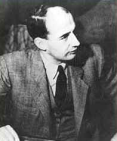 כשנעצר היה בן 33הצלה על ידי מדינות/ארגונים:המחתרת הדנית- העבירה בסירות הצלה את כל יהודי דנמרק לשוודיה בסירות הצלה קטנות, הצילו את 7000 יהודי דנמרק באופן קולקטיבי. על כך זכו הדנים לתואר חסידי אומות העולם.ארגון הג'יגוטה הפולני [הועד לעזרת היהודים הנרדפים] – ארגון אשר נוסד בוורשה בסוף 42' ביוזמתם של פולנים שרצו לעזור ליהודים וכך הסתירו אלפי יהודים במקומות שונים